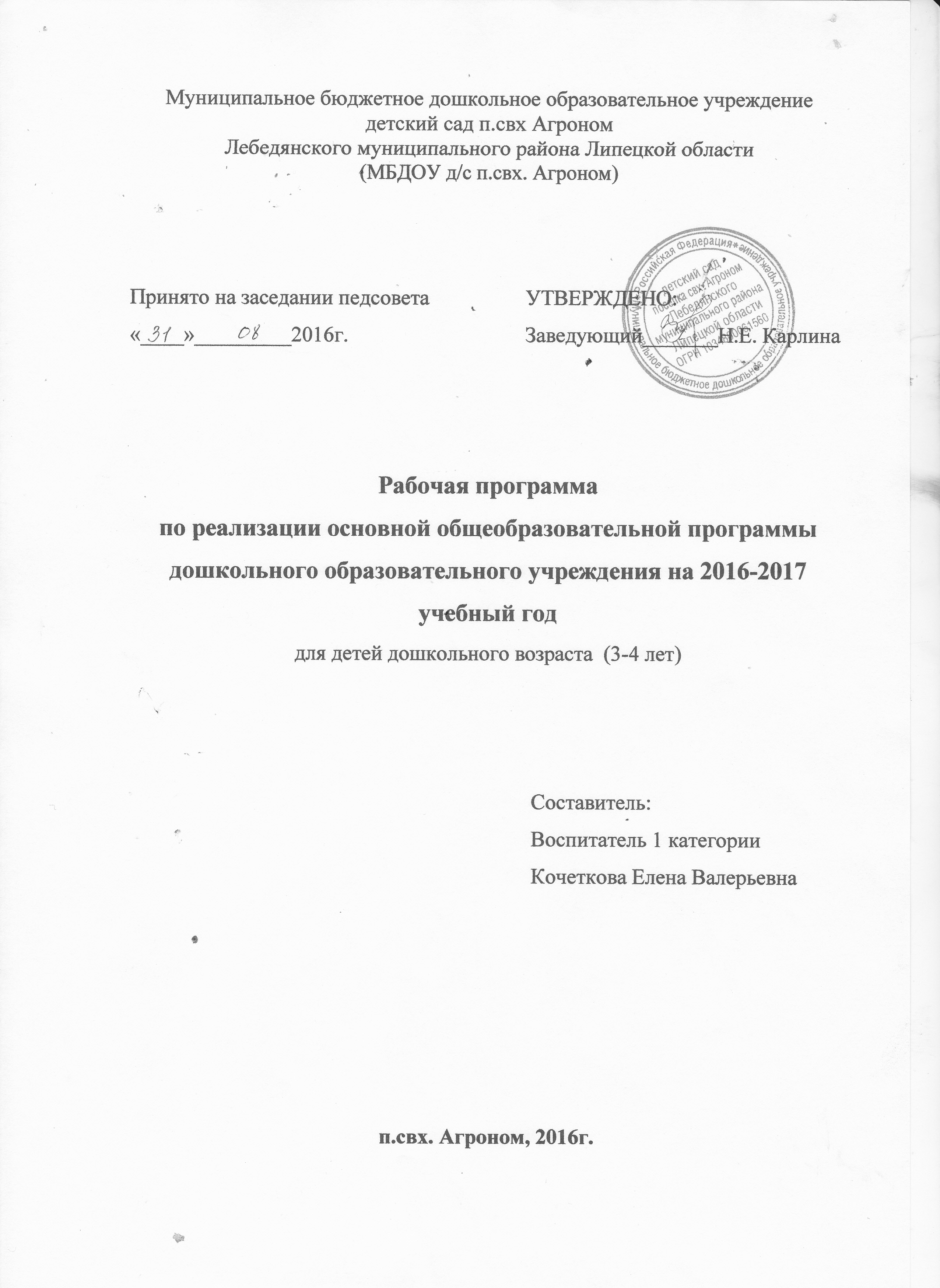 СОДЕРЖАНИЕ1. ЦЕЛЕВОЙ РАЗДЕЛОБЯЗАТЕЛЬНАЯ ЧАСТЬ ПРОГРАММЫ Пояснительная запискаРабочая образовательная программа воспитателя второй младшей группы (3-4 года)  с учетом ФГОС ДО составлена на основе примерной  общеобразовательной программы дошкольного образования,   разработана на основании нормативных  документов:- Федерального  Закона РФ от 29.12.2012 № 273-ФЗ «Об образовании в Российской Федерации»;-  Приказа Министерства образования и науки РФ от 30.08.2013 № 1014 «Об утверждении Порядка организации и осуществления образовательной деятельности по основным образовательным программам - образовательным программам дошкольного образования»;- «Санитарно-эпидемиологических требований к устройству, содержанию и организации режима работы в дошкольных организациях» 2.4.1.3049-13 № 26 от 15.05.2013;-   Приказа Министерства образования и науки Российской Федерации от 17.10.2013 № 1155 «Об утверждении федерального государственного образовательного стандарта дошкольного образования»;-   Устава ДОУ;-   Основной образовательной программы МБДОУ д\с п.свх. Агроном;Программа определяет содержание и организацию образовательной деятельности во второй младшей группе ДОУ на 2016-2017 учебный год на уровне дошкольного образования и обеспечивает развитие личности воспитанников в различных видах общения и деятельности с учетом их возрастных, индивидуальных, психологических и физиологических особенностей. Программа направлена на создание условий, которые способствуют полноценному развитию личности детей во всех основных образовательных областях, а именно: в сферах социально-коммуникативного, познавательного, речевого, художественно-эстетического и физического развития на фоне эмоционального благополучия воспитанников и положительного отношения к миру, к себе и к другим людям.Цели и задачи реализации Программы Программа направлена на достижение следующих целей:- повышения социального статуса дошкольного образования;- обеспечение равенства возможностей для каждого воспитанника  в получении качественного дошкольного образования;- обеспечение государственных гарантий уровня и качества дошкольного образования на основе единства обязательных требований к условиям реализации Программы, её структуре и результатам её освоения;- сохранение единства образовательного пространства Российской Федерации относительно уровня дошкольного образования.	Программа направлена на решение следующих задач:- охраны и укрепления физического и психического здоровья детей, в том числе их эмоционального благополучия;- обеспечения равных возможностей для полноценного развития каждого ребёнка в период дошкольного детства независимо от места жительства, пола, нации, языка, социального статуса, психофизиологических и других особенностей (в том числе ограниченных возможностей здоровья);- обеспечения преемственности целей, задач и содержания образования, реализуемых в рамках образовательных программ дошкольного и начального общего образования;- создания благоприятных условий развития детей в соответствии с их возрастными   и   индивидуальными   особенностями   и   склонностями,   развития способностей и творческого потенциала каждого ребёнка как субъекта отношений с самим собой, другими детьми, взрослыми и миром;- объединения обучения и воспитания в целостный образовательный процесс на основе духовно-нравственных и социокультурных ценностей и принятых в обществе правил и норм поведения в интересах человека, семьи, общества;- формирования общей культуры личности детей, в том числе ценностей здорового образа жизни, развития их социальных, нравственных, эстетических, интеллектуальных, физических качеств, инициативности, самостоятельности и ответственности ребёнка, формирования предпосылок учебной деятельности;- обеспечения вариативности и разнообразия содержания образовательного процесса с учётом образовательных потребностей, способностей и состояния здоровья детей;- формирования социокультурной среды, соответствующей возрастным, индивидуальным, психологическим и физиологическим особенностям детей;- обеспечения психолого-педагогической поддержки семьи и повышения компетентности родителей (законных представителей) в вопросах развития и образования, охраны и укрепления здоровья детей.Принципы и подходы к формированию Программы	Основными принципами построения Программы являются:- полноценное проживание ребёнком этапов детства (раннего и дошкольного возраста), обогащение (амплификация) детского развития;- построение образовательной деятельности на основе индивидуальных особенностей каждого ребенка, при котором сам ребенок становится активным в выборе содержания своего образования, становится субъектом образования  (индивидуализация дошкольного образования);- содействие и сотрудничество детей и взрослых, признание ребенка полноценным участником (субъектом) образовательных отношений;- поддержка инициативы детей в различных видах деятельности;- сотрудничество Учреждения с семьёй, приобщение детей к социокультурным нормам, традициям семьи, общества и государства;- формирование познавательных интересов и познавательных действий ребенка в различных видах деятельности;- возрастная адекватность дошкольного образования (соответствие условий, требований, методов возрасту и особенностям развития);- учёт этнокультурной ситуации развития детей.Значимые для разработки Программы характеристики, в том числе характеристикиособенностей развития детей 3 –  4 лет.Социальный статус семей воспитанников	   	Социальными заказчиками образовательной деятельности ДОУ являются в первую очередь родители (законные представители) воспитанников. Поэтому одной из приоритетных задач деятельности коллектива ДОУ является – создание  доброжелательной, психологически комфортной атмосферы, в основе которой лежит определенная система взаимопонимания и сотрудничества с родителями. Социальный статус семей воспитанников         Программа учитывает образовательные потребности, интересы и мотивы детей, членов из семей и педагогов.         Программа сформирована как программа психолого-педагогической поддержки позитивной социализации и индивидуализации, развития личности детей дошкольного возраста и определяет комплекс основных характеристик дошкольного образования (объём, содержание и планируемые результаты в виде целевых ориентиров дошкольного образования).         Программа направлена на:- создание условий развития ребенка, открывающих возможности для его позитивной социализации, его личностного развития, развития инициативы и творческих способностей на основе сотрудничества со взрослыми и сверстниками и соответствующим возрасту видам деятельности;- на создание развивающей образовательной среды, которая представляет собой систему условий социализации и индивидуализации детей.         Программа реализуется в очной форме на государственном языке Российской Федерации в группах общеразвивающей направленности .	Содержание Программы обеспечивает развитие личности,
мотивации и способностей детей в различных видах деятельности и охватывает 
следующие структурные единицы, представляющие определенные направления
развития и образования детей (далее - образовательные области):- социально-коммуникативное развитие; - познавательное развитие;- речевое развитие; - художественно-эстетическое развитие;- физическое развитие.Образовательные задачи Программы решаются  в различных видах деятельности. Для детей дошкольного возраста это: - игровая деятельность (включая сюжетно-ролевую игру как ведущую деятельность детей дошкольного возраста, а также игру с правилами и другие виды игры);- коммуникативная (общение и взаимодействие со взрослыми и сверстниками);-познавательно-исследовательская (исследования объектов окружающего мира и экспериментирования с ними;  восприятие художественной литературы и фольклора);- самообслуживание и элементарный бытовой труд (в помещении и на улице);- конструирование из разного материала, включая конструкторы, модули, бумагу, природный и иной материал;- изобразительная (рисования, лепки, аппликации);- музыкальная (восприятие и понимание смысла музыкальных произведений, пение, музыкально-ритмические движения, игры на детских музыкальных инструментах);-  двигательная (овладение основными движениями) активность ребенка.Для успешной реализации Программы в ДОУ обеспечены следующие психолого-педагогические условия: - уважение педагогов к человеческому достоинству воспитанников, формирование и поддержка их положительной самооценки, уверенности в собственных возможностях и способностях;- использование в образовательном процессе форм и методов работы с детьми, соответствующих их возрастным и индивидуальным особенностям (недопустимость как искусственного ускорения, так и искусственного замедления развития детей);- построение образовательного процесса на основе взаимодействия взрослых с детьми, ориентированного на интересы и возможности каждого ребёнка и учитывающего социальную ситуацию его развития;- поддержка педагогами положительного, доброжелательного отношения детей друг к другу и взаимодействия детей друг с другом в разных видах деятельности; - поддержка инициативы и самостоятельности детей в специфических для них видах деятельности;- возможность выбора детьми материалов,  видов активности, участников совместной деятельности и общения;- защита детей от всех форм физического и психического насилия; - поддержка ДОУ и педагогами родителей (законных представителей) дошкольников в воспитании детей, охране и укреплении их здоровья, вовлечение семей воспитанников непосредственно в образовательный процесс.Характеристики особенностей развития детей раннего и дошкольного возрастаОптимальному и эффективному конструированию образовательного процесса в ДОУ способствует понимание характерных возрастных особенностей развития детей дошкольного возраста. Дети 3-4 лет.На рубеже трех лет любимым выражением ребёнка становится «Я сам!». Отделение себя от взрослого и вместе с тем желание быть как взрослый — характерное противоречие кризиса трех лет. Эмоциональное развитие ребёнка этого возраста характеризуется проявлениями таких чувств и эмоций, как любовь к близким, привязанность к воспитателю, доброжелательное отношение к окружающим, сверстникам. Ребёнок способен к эмоциональной отзывчивости —он может сопереживать другому ребенку. В младшем дошкольном возрасте поведение ребёнка непроизвольно, действия и поступки ситуативны, их последствия ребёнок чаще всего не представляет, нормативно развивающемуся ребенку свойственно ощущение безопасности, доверчиво-активное отношение к окружающему. Дети 3-4 лет усваивают элементарные нормы и правила поведения, связанные с определёнными разрешениями и запретами («можно», «нужно», «нельзя»). В 3 года ребёнок идентифицирует себя с представителями своего пола. В этом возрасте дети дифференцируют других людей по полу, возрасту; распознают детей, взрослых, пожилых людей, как в реальной жизни, так и на иллюстрациях. У развивающегося трёхлетнего человека есть все возможности овладения навыками самообслуживания (становление предпосылок трудовой деятельности) — самостоятельно есть, одеваться, раздеваться, умываться, пользоваться носовым платком, расчёской, полотенцем, отправлять свои естественные нужды. К концу четвёртого года жизни младший дошкольник овладевает элементарной культурой поведения во время еды за столом и умывания в туалетной комнате. Подобные навыки основываются на определённом уровне развития двигательной сферы ребёнка, одним из основных компонентов которого является уровень развития моторной координации. В этот период высока потребность ребёнка в движении (его двигательная активность составляет не менее половины времени бодрствования). Ребёнок начинает осваивать основные движения, обнаруживая при выполнении физических упражнений стремление к целеполаганию (быстро пробежать, дальше прыгнуть, точно воспроизвести движение и др.). Накапливается определённый запас представлений о разнообразных свойствах предметов, явлениях окружающей действительности и о себе самом. В этом возрасте у ребёнка при правильно организованном развитии уже должны быть сформированы основные сенсорные эталоны. Он знаком с основными цветами (красный, жёлтый, синий, зелёный). Трехлетний ребенок способен выбрать основные формы предметов (круг, овал, квадрат, прямоугольник, треугольник) по образцу, допуская иногда незначительные ошибки. Ему известны слова больше, меньше, и из двух предметов (палочек, кубиков, мячей и т. п.) он успешно выбирает больший или меньший. В 3 года дети практически осваивают пространство своей комнаты (квартиры), групповой комнаты в детском саду, двора, где гуляют, и т. п. На основании опыта у них складываются некоторые пространственные представления (рядом, перед, на, под). Освоение пространства происходит одновременно с развитием речи: ребёнок учится пользоваться словами, обозначающими пространственные отношения (предлоги и наречия). Малыш знаком с предметами ближайшего окружения, их назначением (на стуле сидят, из чашки пьют и т. п.), с назначением некоторых общественнобытовых зданий (в магазине, супермаркете покупают игрушки, хлеб, молоко, одежду, обувь); имеет представления о знакомых средствах передвижения (легковая машина, грузовая машина, троллейбус, самолёт, велосипед и т. п.), о некоторых профессиях (врач, шофёр, дворник), праздниках (Новый год, День своего рождения), свойствах воды, снега, песка (снег белый, холодный, вода тёплая и вода холодная, лёд скользкий, твёрдый; из влажного песка можно лепить, делать куличики, а сухой песок рассыпается); различает и называет состояния погоды (холодно, тепло, дует ветер, идёт дождь). На четвёртом году жизни ребенок различает по форме, окраске, вкусу некоторые фрукты и овощи, знает два-три вида птиц, некоторых домашних животных, наиболее часто встречающихся насекомых. Внимание детей четвёртого года жизни непроизвольно. Однако его устойчивость зависит от интереса к деятельности. Обычно ребенок этого возраста может сосредоточиться в течение 10—15 мин, но привлекательное для него дело может длиться достаточно долго. Память детей непосредственна, непроизвольна и имеет яркую эмоциональную окраску. Дети сохраняют и воспроизводят только ту информацию, которая остаётся в их памяти без всяких внутренних усилий (понравившиеся стихи и песенки, 2-3 новых слова, рассмешивших или огорчивших его). Мышление трёхлетнего ребёнка является наглядно-действенным: малыш решает задачу путём непосредственного действия с предметами (складывание матрёшки, пирамидки, мисочек, конструирование по образцу и т. п.). В 3 года воображение только начинает развиваться, и прежде всего это происходит в игре. Малыш действует с одним предметом и при этом воображает на его месте другой: палочка вместо ложечки, камешек вместо мыла, стул — машина для путешествий и т. д. В младшем дошкольном возрасте ярко выражено стремление к деятельности. Взрослый для ребёнка — носитель определённой общественной функции. Желание ребёнка выполнять такую же функцию приводит к развитию игры. Дети овладевают игровыми действиями с игрушками и предметами- заместителями, приобретают первичные умения ролевого поведения. Игра ребёнка первой половины четвёртого года жизни — это скорее игра рядом, чем вместе. В играх, возникающих по инициативе детей, отражаются умения, приобретённые в совместных со взрослым играх. Сюжеты игр простые, неразвёрнутые, содержащие одну-две роли. Неумение объяснить свои действия партнёру по игре, договориться с ним, приводит к конфликтам, которые дети не в силах самостоятельно разрешить. Конфликты чаще всего возникают по поводу игрушек. Постепенно к 4 годам ребёнок начинает согласовывать свои действия, договариваться в процессе совместных игр, использовать речевые формы вежливого общения. В 3-4 года ребёнок начинает чаще и охотнее вступать в общение со сверстниками ради участия в общей игре или продуктивной деятельности. Однако ему всё ещё нужны поддержка и внимание взрослого. Главным средством общения со взрослыми и сверстниками является речь. Словарь младшего дошкольника состоит в основном из слов, обозначающих предметы обихода, игрушки, близких ему людей. Ребёнок овладевает грамматическим строем речи, начинает использовать сложные предложения. Девочки по многим показателям развития (артикуляция, словарный запас, беглость речи, понимание прочитанного, запоминание увиденного и услышанного) превосходят мальчиков. В 3-4 года в ситуации взаимодействия с взрослым продолжает формироваться интерес к книге и литературным персонажам. Круг чтения ребёнка пополняется новыми произведениями, но уже известные тексты по-прежнему вызывают интерес. Интерес к продуктивной деятельности неустойчив. Замысел управляется изображением и меняется по ходу работы, происходит овладение изображением формы предметов. Работы чаще всего схематичны, поэтому трудно догадаться, что изобразил ребёнок. Конструирование носит процессуальный характер. Ребёнок может конструировать по образцу лишь элементарные предметные конструкции из двух-трёх частей. Музыкально-художественная деятельность детей носит непосредственный и синкретический характер. Восприятие музыкальных образов происходит при организации практической деятельности (проиграть сюжет, рассмотреть иллюстрацию и др.). Совершенствуется звукоразличение, слух: ребёнок дифференцирует звуковые свойства предметов, осваивает звуковые предэталоны (громко —тихо, высоко —низко и пр.). Начинает проявлять интерес и избирательность по отношению к различным видам музыкально-художественной деятельности (пению, слушанию, музыкальноритмическим движениям). Планируемые результаты освоения ПрограммыСпецифика дошкольного детства и системные особенности дошкольного образования делают неправомерными требования от ребёнка дошкольного возраста конкретных образовательных достижений. Поэтому результаты освоения Программы ДОУ представлены в виде целевых ориентиров дошкольного образования и представляют собой возрастные характеристики возможных достижений ребёнка к концу дошкольного образования.Целевые ориентиры:- не подлежат непосредственной оценке;- не являются непосредственным основанием оценки как итогового, так и промежуточного уровня развития детей; - не являются основанием для их формального сравнения с реальными достижениями детей;- не являются основой объективной оценки соответствия установленным требованиям образова-тельной деятельности и подготовки детей; - не являются непосредственным основанием при оценке качества образования. Целевые ориентиры выступают основаниями преемственности дошкольного и начального общего образования. При соблюдении требований к условиям реализации Программы настоящие целевые ориентиры предполагают формирование у детей дошкольного возраста предпосылок учебной деяельности на этапе завершения ими дошкольного образования.Содержание  основных (ключевых) характеристик развития личности ребенкаРеализация образовательных целей и задач Программы направлена на достижение целевых ориентиров дошкольного образования, которые описаны как основные (ключевые) характеристики развития личности ребенка. Основные (ключевые) характеристики развития личности представлены в виде характеристик возможных достижений воспитанников на этапе завершения дошкольного образования и являются определенным отражением образовательных воздействий при реализации основных образовательных областей:  - социально-коммуникативное развитие;- познавательное развитие;- речевое развитие;- художественно-эстетическое развитие;- физическое развитие. Целевые ориентиры образования в раннем возрасте:- ребёнок интересуется окружающими предметами и активно действует с ними; эмоционально вовлечён в действия с игрушками и другими предметами, стремится проявлять настойчивость в достижении результата своих действий;- использует специфические, культурно фиксированные предметные действия, знает назначение бытовых предметов (ложки, расчёски, карандаша и пр.);-  проявляет отрицательное отношение к грубости, жадности;- соблюдает правила элементарной вежливости (самостоятельно или по напоминанию говорит «спасибо», «здравствуйте», «до свидания», «спокойной ночи»; имеет первичные представления об элементарных правилах поведения в детском саду, дома, на улице и старается соблюдать их;- владеет активной речью, включенной в общение; может обращаться с вопросами и просьбами, понимает речь взрослых; знает название окружающих предметов и игрушек. Речь становится полноценным средством общения с другими детьми;- стремится к общению со взрослыми и активно подражает им в движениях и действиях; появляются игры, в которых ребёнок воспроизводит действия взрослого. Эмоционально откликается на игру, предложенную взрослым, принимает игровую задачу;-  проявляет интерес к сверстникам, к совместным играм;- проявляет интерес к окружающему миру природы, с интересом участвует в сезонных наблюдениях;- проявляет интерес к стихам, песням, сказкам, рассматриванию картинок, стремится двигаться под музыку;- с пониманием следит за действиями героев кукольного театра, проявляет желание участвовать в театрализованных и сюжетно-ролевых играх;- проявляет интерес к продуктивной деятельности (рисование, лепка, конструирование, аппликация);- у ребёнка развита крупная моторика, он стремится осваивать различные виды движений (бег, лазанье, перешагивание и пр.). С интересом участвует в подвижных играх с простым содержанием, несложными движениями.Целевые ориентиры на этапе завершения дошкольного образования:           К 7 годам ребенок способен:- использовать основные культурные способы деятельности;- принимать собственные решения, опираясь на свои знания и умения в различных видах деятельности.- проявлять инициативу и самостоятельность в разных видах деятельности – игре, общении, конструировании и др.; выбирать себе род занятий, участников по совместной деятельности;- проявлять положительное отношение к миру, другим людям и самому себе; чувство собственного достоинства; адекватно проявлять свои чувства (в том числе чувство веры в себя), сопереживать неудачам и сорадоваться успехам других;- активно взаимодействовать со сверстниками и взрослыми и участвовать в совместных играх, стараясь продуктивно разрешать конфликты, договариваясь, учитывая интересы и чувства других;- следовать социальным нормам поведения и правилам в разных видах деятельности, во взаимоотно-шениях со взрослыми и сверстниками, проявляя способность к волевым усилиям; - проявлять развитое воображение в разных видах деятельности, и, прежде всего, в игре; - выражать свои мысли и желания, демонстрируя достаточно хорошее владение устной речью; использовать речь для выражения своих мыслей, чувств и желаний в ситуации общения;- контролировать свои движения и управлять ими; - соблюдать правила безопасного поведения и личной гигиены.К основным (ключевым)  характеристикам возможных достижений воспитанников относится также то, что на этапе завершения дошкольного образования ребенок:- владеет разными формами и видами игры, различает условную и реальную ситуации, умеет подчиняться разным правилам и социальным нормам; - проявляет любознательность, задаёт вопросы взрослым и сверстникам, интересуется причинно-следственными связями, пытается самостоятельно придумывать объяснения явлениям природы и поступкам людей; склонен наблюдать, экспериментировать; - обладает начальными знаниями о себе, о природном и социальном мире, в котором он живёт; знаком с произведениями детской литературы, обладает элементарными представлениями из области живой природы, естествознания, математики, истории и т.п.; у него складываются предпосылки грамотности;- подвижен, вынослив, владеет основными движениями, у него развита крупная и мелкая моторика.Все перечисленные выше характеристики являются  необходимыми предпосылками для перехода на следующий уровень начального общего образования, успешной адаптации к  условиям жизни в общеобразовательной организации и требованиям образовательной деятельности.Степень реального развития  этих характеристик и способности  ребенка их проявлять к моменту перехода на следующий уровень образования может существенно варьировать  у разных детей в силу различий  в  условиях  жизни  и индивидуальных особенностей  развития  конкретного ребенка.Особенности оценки основных (ключевых)  характеристик развития личности ребенкаОсвоение Программы не сопровождается проведением промежуточной и итоговой аттестаций воспитанников. Оценка индивидуального развития детей может проводиться педагогом в ходе внутреннего мониторинга становления основных (ключевых) характеристик развития личности ребенка, результаты которого могут быть использованы только для оптимизации образовательной работы с группой дошкольников и для решения задач индивидуализации образования через построение образовательной траектории для детей, испытывающих трудности в образовательном процессе или имеющих особые образовательные потребности. Мониторинг в ДОУ осуществляется в форме регулярных наблюдений педагога за детьми в повседневной жизни и в процессе непосредственной образовательной работы с ними.В качестве показателей оценки основных (ключевых) характеристик развития личности ребенка выделены внешние (наблюдаемые) проявления этих характеристик у ребенка в поведении, в деятельности,  во взаимодействии со сверстниками и взрослыми, которые отражают становление этой характеристики на протяжении всего дошкольного возраста. Для построения развивающего образования система мониторинга становления основных (ключевых) характеристик развития личности ребенка учитывает необходимость организации образовательной работы в зоне его ближайшего развития. Поэтому диапазон оценки выделенных показателей определяется уровнем развития интегральной характеристики - от возможностей, которые еще не доступны ребенку, до способности проявлять характеристики в самостоятельной деятельности и поведении. Общая картина по группе позволит выделить детей, которые нуждаются в особом внимании педагога и в отношении которых необходимо скорректировать, изменить способы взаимодействия.Данные мониторинга должны отражать динамику становления основных (ключевых)  характеристик, которые развиваются у детей на протяжении всего образовательного процесса. Прослеживая динамику развития основных (ключевых) характеристик, выявляя, имеет ли она неизменяющийся, прогрессивный или регрессивный характер, можно дать общую психолого-педагогическую оценку успешности воспитательных и образовательных воздействий взрослых на разных ступенях образовательного процесса, а также выделить направления развития, в которых ребенок нуждается в помощи.Выделенные показатели отражают основные моменты развития дошкольников, те характеристики, которые складываются и развиваются в дошкольном детстве и обуславливают успешность перехода ребенка на следующий возрастной этап.  Поэтому данные мониторинга – особенности динамики становления основных (ключевых) характеристик развития личности ребенка в дошкольном образовании – окажут помощь и педагогу начального общего образования для построения более эффективного взаимодействия с ребенком в период адаптации к новым условиям развития на следующем уровне образования.2. СОДЕРЖАТЕЛЬНЫЙ РАЗДЕЛОБЯЗАТЕЛЬНАЯ ЧАСТЬОписание образовательной деятельности в соответствии с направлениями развития ребенка, представленными в пяти образовательных областях: Образовательная деятельность в МБДОУ д\с п.свх. Агроном осуществляется в соответствии с направлениями развития ребенка, представленными в пяти образовательных областях: «Социально-коммуникативное развитие», «Познавательное развитие», «Речевое развитие», «Художественно-эстетическое развитие», «Физическое развитие».     Содержание образовательной деятельности по освоению детьми образовательных областей реализуется на основе общеобразовательной программы дошкольного образования «От рождения до школы» / Под редакцией Н.Е. Вераксы через: - образовательную деятельность; - образовательную деятельность, осуществляемую в ходе режимных моментов; - самостоятельную деятельность детей; - взаимодействие с семьями детей по реализации Программы.      Психолого-педагогическая работа в ДОУ ориентирована на разностороннее развитие дошкольников с учетом их возрастных и индивидуальных особенностей. Задачи психолого-педагогической работы по формированию физических, интеллектуальных и личностных качеств детей решаются интегрированно в ходе освоения всех образовательных областей наряду с задачами, отражающими специфику каждой образовательной области, с обязательным психологическим сопровождением.ОБРАЗОВАТЕЛЬНАЯ ОБЛАСТЬ «ФИЗИЧЕСКОЕ РАЗВИТИЕ»Физическое развитие включает приобретение опыта в следующих видах деятельности детей: двигательной, в том числе связанной с выполнением упражнений, направленных на развитие таких физических качеств, как координация и гибкость; способствующих правильному формированию опорно-двигательной системы организма, развитию равновесия, координации движения, крупной и мелкой моторики обеих рук, а также с правильным, не наносящим ущерба организму, выполнением основных движений (ходьба, бег, мягкие прыжки, повороты в обе стороны), формирование начальных представлений о некоторых видах спорта, овладение подвижными играми с правилами; становление целенаправленности и саморегуляции в двигательной сфере; становление ценностей здорового образа жизни, овладение его элементарными нормами и правилами (в питании, двигательном режиме, закаливании, при формировании полезных привычек и др.).Основные цели и задачи Физическая культура 	Сохранение, укрепление и охрана здоровья детей; повышение умственной и физической работоспособности, предупреждение утомления.Обеспечение гармоничного физического развития, совершенствование умений и навыков в основных видах движений, воспитание красоты, грациозности, выразительности движений, формирование правильной осанки.Формирование потребности в ежедневной двигательной деятельности. Развитие инициативы, самостоятельности и творчества в двигательной активности, способности к самоконтролю, самооценке при выполнении движений.Развитие интереса к участию в подвижных и спортивных играх и физических упражнениях, активности в самостоятельной двигательной деятельности; интереса и любви к спорту.Содержание психолого-педагогической работыФормирование начальных представлений о здоровом образе жизниРазвивать умение различать и называть органы чувств (глаза, рот, нос, уши), дать представление об их роли в организме и о том, как их беречь и ухаживать за ними. Дать представление о полезной и вредной пище; об овощах и фруктах, молочных продуктах, полезных для здоровья человека. Формировать представление о том, что утренняя зарядка, игры, физические упражнения вызывают хорошее настроение; с помощью сна восстанавливаются силы. Познакомить детей с упражнениями, укрепляющими различные органы и системы организма. Дать представление о необходимости закаливания. Дать представление о ценности здоровья; формировать желание вести здоровый образ жизни. Формировать умение сообщать о своем самочувствии взрослым, осознавать необходимость лечения. Формировать потребность в соблюдении навыков гигиены и опрятности в повседневной жизни.Физическая культураПродолжать развивать разнообразные виды движений. Учить детей ходить и бегать свободно, не шаркая ногами, не опуская головы, сохраняя перекрестную координацию движений рук и ног. Приучать действовать совместно. Учить строиться в колонну по одному, шеренгу, круг, находить свое место при построениях.Учить энергично отталкиваться двумя ногами и правильно приземляться в прыжках с высоты, на месте и с продвижением вперед; принимать правильное исходное положение в прыжках в длину и высоту с места; в метании мешочков с песком, мячей диаметром 15–20 см. Закреплять умение энергично отталкивать мячи при катании, бросании. Продолжать учить ловить мяч двумя руками одновременно. Обучать хвату за перекладину во время лазанья. Закреплять умение ползать.Учить сохранять правильную осанку в положениях сидя, стоя, в движении, при выполнении упражнений в равновесии. Учить кататься на санках, садиться на трехколесный велосипед, кататься на нем и слезать с него. Учить детей надевать и снимать лыжи, ходить на них, ставить лыжи на место.Учить реагировать на сигналы «беги», «лови», «стой» и др.; выполнять правила в подвижных играх.Развивать самостоятельность и творчество при выполнении физических упражнений, в подвижных играх.Подвижные игры. Развивать активность и творчество детей в процессе двигательной деятельности. Организовывать игры с правилами. Поощрять самостоятельные игры с каталками, автомобилями, тележками, велосипедами, мячами, шарами. Развивать навыки лазанья, ползания; ловкость, выразительность и красоту движений. Вводить в игры более сложные правила со сменой видов движений. Воспитывать у детей умение соблюдать элементарные правила, согласовывать движения, ориентироваться в пространстве.Оздоровительная работа с детьми.      Главная задача оздоровительной работы – укрепление здоровья детей с помощью различных видов деятельности, медико-оздоровительных мероприятий, закаливающих процедур и специально организованных мероприятий. Продолжать осваивать и развивать двигательные умения во время ходьбы и бега , метания , прыжков, сохранять равновесие, ползать на животе, ловить мяч. Учитывать возрастные особенности детей. С помощью закаливания приучить хрупкий, растущий организм ребенка переносить перемены температуры в окружающей среде, противостоять разным болезням. Развивать любознательность и познавательную активность, формировать культурно – гигиенические и трудовые навыки. План оздоровительной работы.1. Медико - оздоровительные мероприятия:-соблюдение питьевого режима, гигиены песочниц, участков;                                                            - режима пребывания на солнце.2. Закаливающие процедуры:- воздушные и солнечные ванны;- водные процедуры (обтирание, умывание);3. Дыхательная гимнастика:- гимнастика после пробуждения.4. Массаж стопы на ковриках.5. Свободная деятельность на спортивной площадке:- игры в мяч, обручи, самостоятельные подвижные игры.6. Пальчиковые игры.7. Гимнастика для глаз.8. Основные виды движений:- ходьба по наклонной доске;- прыжки на 2-х ногах, с продвижением вперед;- прыжки в длину с места;- бросание мяча вверх и ловля его двумя руками;- подлезание под шнур, не касаясь руками пола;- ходьба по доске.Подвижные игры для физического развития детей.ОБРАЗОВАТЕЛЬНАЯ ОБЛАСТЬ «СОЦИАЛЬНО-КОММУНИКАТИВНОЕ РАЗВИТИЕ»Социально-коммуникативное развитие направлено на усвоение норм и ценностей, принятых в обществе, включая моральные и нравственные ценности; развитие общения и взаимодействия ребенка со взрослыми и сверстниками; становление самостоятельности, целенаправленности и саморегуляции собственных действий; развитие социального и эмоционального интеллекта, эмоциональной отзывчивости, сопереживания, формирование готовности к совместной деятельности со сверстниками, формирование уважительного отношения и чувства принадлежности к своей семье и к сообществу детей и взрослых в ДОУ; формирование позитивных установок к различным видам труда и творчества; формирование основ безопасного поведения в быту, социуме, природе.Основные цели и задачиСоциализация, развитие общения, нравственное воспитаниеУсвоение норм и ценностей, принятых в обществе, воспитание моральных и нравственных качеств ребенка, формирование умения правильно оценивать свои поступки и поступки сверстников.Развитие общения и взаимодействия ребенка с взрослыми и сверстниками, развитие социального и эмоционального интеллекта, эмоциональной отзывчивости, сопереживания, уважительного и доброжелательного отношения к окружающим.Формирование готовности детей к совместной деятельности, развитие умения договариваться, самостоятельно разрешать конфликты со сверстниками.Ребенок в семье и сообществе, патриотическое воспитаниеФормирование образа Я, уважительного отношения и чувства принадлежности к своей семье и к сообществу детей и взрослых в организации; формирование гендерной, семейной, гражданской принадлежности; воспитание любви к Родине, гордости за ее достижения, патриотических чувств.Самообслуживание, самостоятельность, трудовое воспитаниеРазвитие навыков самообслуживания; становление самостоятельности, целенаправленности и саморегуляции собственных действий. Воспитание культурно-гигиенических навыков.Формирование позитивных установок к различным видам труда и творчества, воспитание положительного отношения к труду, желания трудиться.Воспитание ценностного отношения к собственному труду, труду других людей и его результатам. Формирование умения ответственно относиться к порученному заданию (умение и желание доводить дело до конца, стремление сделать его хорошо).Формирование первичных представлений о труде взрослых, его роли в обществе и жизни каждого человека.Формирование основ безопасностиФормирование первичных представлений о безопасном поведении в быту, социуме, природе. Воспитание осознанного отношения к выполнению правил безопасности.Формирование осторожного и осмотрительного отношения к потенциально опасным для человека и окружающего мира природы ситуациям.Формирование представлений о некоторых типичных опасных ситуациях и способах поведения в них.Формирование элементарных представлений о правилах безопасности дорожного движения; воспитание осознанного отношения к необходимости выполнения этих правил.Содержание психолого-педагогической работыЗакреплять навыки организованного поведения в детском саду, дома, на улице. Продолжать формировать элементарные представления о том, что хорошо и что плохо.Обеспечивать условия для нравственного воспитания детей. Поощрять попытки пожалеть сверстника, обнять его, помочь. Создавать игровые ситуации, способствующие формированию внимательного, заботливого отношения к окружающим. Приучать детей общаться спокойно, без крика.Формировать доброжелательное отношение друг к другу, умение делиться с товарищем, опыт правильной оценки хороших и плохих поступков.Учить жить дружно, вместе пользоваться игрушками, книгами, помогать друг другу.Приучать детей к вежливости (учить здороваться, прощаться, благодарить за помощь).Ребенок в семье и сообществе, патриотическое воспитаниеОбраз Я. Постепенно формировать образ Я. Сообщать детям разнообразные, касающиеся непосредственно их сведения (ты мальчик, у тебя серые глаза, ты любишь играть и т. п.), в том числе сведения о прошлом (не умел ходить, говорить; ел из бутылочки) и о происшедших с ними изменениях (сейчас умеешь правильно вести себя за столом, рисовать, танцевать; знаешь «вежливые» слова).Семья. Беседовать с ребенком о членах его семьи (как зовут, чем занимаются, как играют с ребенком и пр.).Детский сад. Формировать у детей положительное отношение к детскому саду. Обращать их внимание на красоту и удобство оформления групповой комнаты, раздевалки (светлые стены, красивые занавески, удобная мебель, новые игрушки, в книжном уголке аккуратно расставлены книги с яркими картинками).Знакомить детей с оборудованием и оформлением участка для игр и занятий, подчеркивая его красоту, удобство, веселую, разноцветную окраску строений. Обращать внимание детей на различные растения, на их разнообразие и красоту. Вовлекать детей в жизнь группы, воспитывать стремление поддерживать чистоту и порядок в группе, формировать бережное отношение к игрушкам, книгам, личным вещам и пр. Формировать чувство общности, значимости каждого ребенка для детского сада.Совершенствовать умение свободно ориентироваться в помещениях и на участке детского сада.Формировать уважительное отношение к сотрудникам детского сада (музыкальный руководитель, медицинская сестра, заведующая, старший воспитатель и др.), их труду; напоминать их имена и отчества.Родная страна. Формировать интерес к малой родине и первичные представления о ней: напоминать детям название города (поселка), в котором они живут; побуждать рассказывать о том, где они гуляли в выходные дни (в парке, сквере, детском городке).Самообслуживание, самостоятельность, трудовое воспитаниеКультурно-гигиенические навыки. Совершенствовать культурно - гигиенические навыки, формировать простейшие навыки поведения во время еды, умывания.Приучать детей следить за своим внешним видом; учить правильно пользоваться мылом, аккуратно мыть руки, лицо, уши; насухо вытираться после умывания, вешать полотенце на место, пользоваться расческой и носовым платком.Формировать элементарные навыки поведения за столом: умение правильно пользоваться столовой и чайной ложками, вилкой, салфеткой; не крошить хлеб, пережевывать пищу с закрытым ртом, не разговаривать с полным ртом.Самообслуживание. Учить детей самостоятельно одеваться и раздеваться в определенной последовательности (надевать и снимать одежду, расстегивать и застегивать пуговицы, складывать, вешать предметы одежды и т. п.). Воспитывать навыки опрятности, умение замечать непорядок в одежде и устранять его при небольшой помощи взрослых.Общественно-полезный труд. Формировать желание участвовать в посильном труде, умение преодолевать небольшие трудности. Побуждать детей к самостоятельному выполнению элементарных поручений: готовить материалы к занятиям (кисти, доски для лепки и пр.), после игры убирать на место игрушки, строительный материал.Приучать соблюдать порядок и чистоту в помещении и на участке детского сада. Во второй половине года начинать формировать у детей умения, необходимые при дежурстве по столовой (помогать накрывать стол к обеду: раскладывать ложки, расставлять хлебницы (без хлеба), тарелки, чашки и т. п.).Труд в природе. Воспитывать желание участвовать в уходе за растениями и животными в уголке природы и на участке: с помощью взрослого кормить рыб, птиц, поливать комнатные растения, растения на грядках, сажать лук, собирать овощи, расчищать дорожки от снега, счищать снег со скамеек.Уважение к труду взрослых. Формировать положительное отношение к труду взрослых. Рассказывать детям о понятных им профессиях (воспитатель, помощник воспитателя, музыкальный руководитель, врач, продавец, повар, шофер, строитель), расширять и обогащать представления о трудовых действиях, результатах труда.Воспитывать уважение к людям знакомых профессий. Побуждать оказывать помощь взрослым, воспитывать бережное отношение к результатам их труда.Формирование основ безопасностиБезопасное поведение в природе. Формировать представления о простейших взаимосвязях в живой и неживой природе. Знакомить с правилами поведения в природе (не рвать без надобности растения, не ломать ветки деревьев, не трогать животных и др.).Безопасность на дорогах. Расширять ориентировку в окружающем пространстве. Знакомить детей с правилами дорожного движения.Учить различать проезжую часть дороги, тротуар, понимать значение зеленого, желтого и красного сигналов светофора.Формировать первичные представления о безопасном поведении на дорогах (переходить дорогу, держась за руку взрослого).Знакомить с работой водителя.Безопасность собственной жизнедеятельности. Знакомить с источниками опасности дома (горячая плита, утюг и др.).Формировать навыки безопасного передвижения в помещении (осторожно спускаться и подниматься по лестнице, держась за перила; открывать и закрывать двери, держась за дверную ручку).Формировать умение соблюдать правила в играх с мелкими предметами (не засовывать предметы в ухо, нос; не брать их в рот).Развивать умение обращаться за помощью к взрослым.Развивать умение соблюдать правила безопасности в играх с песком, водой, снегом.ОБРАЗОВАТЕЛЬНАЯ ОБЛАСТЬ «РЕЧЕВОЕ РАЗВИТИЕ»Речевое развитие включает владение речью как средством общения и культуры; обогащение активного словаря; развитие связной, грамматически правильной диалогической и монологической речи; развитие речевого творчества; развитие звуковой и интонационной культуры речи, фонематического слуха; знакомство с книжной культурой, детской литературой, понимание на слух текстов различных жанров детской литературы; формирование звуковой аналитико-синтетической активности как предпосылки обучения грамоте.Основные цели и задачиРазвитие речи Развитие свободного общения с взрослыми и детьми, овладение конструктивными способами и средствами взаимодействия с окружающими. Развитие всех компонентов устной речи детей: грамматического строя речи, связной речи -  диалогической и монологической форм; формирование словаря, воспитание звуковой культуры речи. Практическое овладение воспитанниками нормами речи.Художественная литератураВоспитание интереса и любви к чтению; развитие литературной речи.Воспитание желания и умения слушать художественные произведения, следить за развитием действия.Содержание психолого-педагогической работыРазвитие речиРазвивающая речевая среда. Продолжать помогать детям общаться со знакомыми взрослыми и сверстниками посредством поручений (спроси, выясни, предложи помощь, поблагодари и т. п.).Подсказывать детям образцы обращения к взрослым, зашедшим в группу («Скажите: „Проходите, пожалуйста“», «Предложите: „Хотите посмотреть...“», «Спросите: „Понравились ли наши рисунки?“»).В быту, в самостоятельных играх помогать детям посредством речи взаимодействовать и налаживать контакты друг с другом («Посоветуй Мите перевозить кубики на большой машине», «Предложи Саше сделать ворота пошире», «Скажи: „Стыдно драться! Ты уже большой“»). В целях развития инициативной речи, обогащения и уточнения представлений о предметах ближайшего окружения предоставлять детям для самостоятельного рассматривания картинки, книги, наборы предметов. Продолжать приучать детей слушать рассказы воспитателя о забавных случаях из жизни.Формирование словаря. На основе обогащения представлений о ближайшем окружении продолжать расширять и активизировать словарный запас детей. Уточнять названия и назначение предметов одежды, обуви, головных уборов, посуды, мебели, видов транспорта. Учить детей различать и называть существенные детали и части предметов (у платья - рукава, воротник, карманы, пуговицы), качества (цвет и его оттенки, форма, размер), особенности поверхности (гладкая, пушистая, шероховатая), некоторые материалы и их свойства (бумага легко рвется и размокает, стеклянные предметы бьются, резиновые игрушки после сжимания восстанавливают первоначальную форму), местоположение (за окном, высоко, далеко, под шкафом). Обращать внимание детей на некоторые сходные по назначению предметы (тарелка - блюдце, стул - табурет - скамеечка, шуба - пальто - дубленка). Учить понимать обобщающие слова (одежда, посуда, мебель, овощи, фрукты, птицы и т.п.); называть части суток (утро, день, вечер, ночь); называть домашних животных и их детенышей, овощи и фрукты.Звуковая культура речи. Продолжать учить детей внятно произносить в словах гласные (а, у, и, о, э) и некоторые согласные звуки: п - б - т -  д - к  -г;  ф - в; т - с - з - ц.Развивать моторику речедвигательного аппарата, слуховое восприятие, речевой слух и речевое дыхание, уточнять и закреплять артикуляцию звуков. Вырабатывать правильный темп речи, интонационную выразительность. Учить отчетливо произносить слова и короткие фразы, говорить спокойно, с естественными интонациями.Грамматический строй речи. Продолжать учить детей согласовывать прилагательные с существительными в роде, числе, падеже; употреблять существительные с предлогами (в, на, под, за, около). Помогать употреблять в речи имена существительные в форме единственного и множественного числа, обозначающие животных и их детенышей (утка - утенок - утята); форму множественного числа существительных в родительном падеже (ленточек, матрешек, книг, груш, слив). Относиться к словотворчеству детей как к этапу активного овладения грамматикой, подсказывать им правильную форму слова.Помогать детям получать из нераспространенных простых предложений (состоят только из подлежащего и сказуемого) распространенные путем введения в них определений, дополнений, обстоятельств; составлять предложения с однородными членами («Мы пойдем в зоопарк и увидим слона, зебру и тигра»).Связная речь. Развивать диалогическую форму речи. Вовлекать детей в разговор во время рассматривания предметов, картин, иллюстраций; наблюдений за живыми объектами; после просмотра спектаклей, мультфильмов. Обучать умению вести диалог с педагогом: слушать и понимать заданный вопрос, понятно отвечать на него, говорить в нормальном темпе, не перебивая говорящего взрослого.Напоминать детям о необходимости говорить «спасибо», «здравствуйте», «до свидания», «спокойной ночи» (в семье, группе). Помогать доброжелательно общаться друг с другом. Формировать потребность делиться своими впечатлениями с воспитателями и родителями.Художественная литератураЧитать знакомые, любимые детьми художественные произведения, рекомендованные программой для первой младшей группы. Воспитывать умение слушать новые сказки, рассказы, стихи, следить за развитием действия, сопереживать героям произведения. Объяснять детям поступки персонажей и последствия этих поступков. Повторять наиболее интересные, выразительные отрывки из прочитанного произведения, предоставляя детям возможность договаривать слова и несложные для воспроизведения фразы. Учить с помощью воспитателя инсценировать и драматизировать небольшие отрывки из народных сказок. Учить детей читать наизусть потешки и небольшие стихотворения. Продолжать способствовать формированию интереса к книгам. Регулярно рассматривать с детьми иллюстрации.Перспективно- тематическое планирование в младшей группе  по образовательной области «Речевое развитие» ( Развитие речи)ОБРАЗОВАТЕЛЬНАЯ ОБЛАСТЬ «ПОЗНАВАТЕЛЬНОЕ РАЗВИТИЕПознавательное развитие предполагает развитие интересов детей, любознательности и познавательной мотивации; формирование познавательных действий, становление сознания; развитие воображения и творческой активности; формирование первичных представлений о себе, других людях, объектах окружающего мира, о свойствах и отношениях объектов окружающего мира (форме, цвете, размере, материале, звучании, ритме, темпе, количестве, числе, части и целом, пространстве и времени, движении и покое, причинах и следствиях и др.), о малой родине и Отечестве, представлений о социокультурных ценностях нашего народа, об отечественных традициях и праздниках, о планете Земля как общем доме людей, об особенностях ее природы, многообразии стран и народов мира».Основные цели и задачиРазвитие познавательно-исследовательской деятельностиРазвитие познавательных интересов детей, расширение опыта ориентировки в окружающем, сенсорное развитие, развитие любознательности и познавательной мотивации; формирование познавательных действий, становление сознания; развитие воображения и творческой активности; формирование первичных представлений об объектах окружающего мира, о свойствах и отношениях объектов окружающего мира (форме, цвете, размере, материале, звучании, ритме, темпе, причинах и следствиях и др.).Развитие восприятия, внимания, памяти, наблюдательности, способности анализировать, сравнивать, выделять характерные, существенные признаки предметов и явлений окружающего мира; умения устанавливать простейшие связи между предметами и явлениями, делать простейшие обобщения.Приобщение к социокультурным ценностямОзнакомление с окружающим социальным миром, расширение кругозора детей, формирование целостной картины мира.Формирование первичных представлений о малой родине и Отечестве, представлений о социокультурных ценностях нашего народа, об отечественных традициях и праздниках.Формирование элементарных представлений о планете Земля как общем доме людей, о многообразии стран и народов мира.Формирование элементарных математических представленийФормирование элементарных математических представлений, первичных представлений об основных свойствах и отношениях объектов окружающего мира: форме, цвете, размере, количестве, числе, части и целом, пространстве и времени.Ознакомление с миром природыОзнакомление с природой и природными явлениями. Развитие умения устанавливать причинно-следственные связи между природными явлениями. Формирование первичных представлений о природном многообразии планеты Земля. Формирование элементарных экологических представлений. Формирование понимания того, что человек — часть природы, что он должен беречь, охранять и защищать ее, что в природе все взаимосвязано, что жизнь человека на Земле во многом зависит от окружающей среды. Воспитание умения правильно вести себя в природе. Воспитание любви к природе, желания беречь ее.Содержание психолого-педагогической работыРазвитие познавательно-исследовательской деятельностиПервичные представления об объектах окружающего мираФормировать умение сосредоточивать внимание на предметах и явлениях предметно-пространственной развивающей среды; устанавливать простейшие связи между предметами и явлениями, делать простейшие обобщения.Учить определять цвет, величину, форму, вес (легкий, тяжелый) предметов; расположение их по отношению к ребенку (далеко, близко, высоко). Знакомить с материалами (дерево, бумага, ткань, глина), их свойствами (прочность, твердость, мягкость).            Поощрять исследовательский интерес, проводить простейшие наблюдения. Учить способам обследования предметов, включая простейшие опыты (тонет — не тонет, рвется — не рвется). Учить группировать и классифицировать знакомые предметы (обувь — одежда; посуда чайная, столовая, кухонная).Сенсорное развитиеОбогащать чувственный опыт детей, развивать умение фиксировать его в речи. Совершенствовать восприятие (активно включая все органы чувств). Развивать образные представления (используя при характеристике предметов эпитеты и сравнения).Создавать условия для ознакомления детей с цветом, формой, величиной, осязаемыми свойствами предметов (теплый, холодный, твердый, мягкий, пушистый и т. п.); развивать умение воспринимать звучание различных музыкальных инструментов, родной речи.Закреплять умение выделять цвет, форму, величину как особые свойства предметов; группировать однородные предметы по нескольким сенсорным признакам: величине, форме, цвету.Совершенствовать навыки установления тождества и различия предметов по их свойствам: величине, форме, цвету.Подсказывать детям название форм (круглая, треугольная, прямоугольная и квадратная).Дидактические игрыПодбирать предметы по цвету и величине (большие, средние и маленькие; 2–3 цветов), собирать пирамидку из уменьшающихся по размеру колец, чередуя в определенной последовательности 2–3 цвета; собирать картинку из 4–6 частей.В совместных дидактических играх учить детей выполнять постепенно усложняющиеся правила.Приобщение к социокультурным ценностямПродолжать знакомить детей с предметами ближайшего окружения, их назначением.Знакомить с театром через мини-спектакли и представления, а также через игры-драматизации по произведениям детской литературы.Знакомить с ближайшим окружением (основными объектами городской/поселковой инфраструктуры): дом, улица, магазин, поликлиника, парикмахерская.Рассказывать детям о понятных им профессиях (воспитатель, помощник воспитателя, музыкальный руководитель, врач, продавец, повар, шофер, строитель), расширять и обогащать представления о трудовых действиях, результатах труда.Формирование элементарных математических представленийКоличество. Развивать умение видеть общий признак предметов группы (все мячи — круглые, эти — все красные, эти — все большие и т. д.).Учить составлять группы из однородных предметов и выделять из них отдельные предметы; различать понятия «много», «один», «по одному», «ни одного»; находить один и несколько одинаковых предметов в окружающей обстановке; понимать вопрос «Сколько?»; при ответе пользоваться словами «много», «один», «ни одного».Сравнивать две равные (неравные) группы предметов на основе взаимного сопоставления элементов (предметов). Познакомить с приемами последовательного наложения и приложения предметов одной группы к предметам другой; учить понимать вопросы: «Поровну ли?», «Чего больше (меньше)?»; отвечать на вопросы, пользуясь предложениями типа: «Я на каждый кружок положил грибок. Кружков больше, а грибов меньше» или «Кружков столько же, сколько грибов».Учить устанавливать равенство между неравными по количеству группами предметов путем добавления одного предмета или предметов к меньшей по количеству группе или убавления одного предмета из большей группы.Величина. Сравнивать предметы контрастных и одинаковых размеров;при сравнении предметов соизмерять один предмет с другим по заданному признаку величины (длине, ширине, высоте, величине в целом), пользуясь приемами наложения и приложения; обозначать результат сравнения словами (длинный — короткий, одинаковые (равные) по длине, широкий — узкий, одинаковые (равные) по ширине, высокий — низкий, одинаковые (равные) по высоте, большой — маленький, одинаковые (равные) по величине).Форма. Познакомить детей с геометрическими фигурами: кругом, квадратом, треугольником. Учить обследовать форму этих фигур, используя зрение и осязание.Ориентировка в пространстве. Развивать умение ориентироваться в расположении частей своего тела и в соответствии с ними различать пространственные направления от себя: вверху — внизу, впереди — сзади (позади), справа — слева. Различать правую и левую руки.Ориентировка во времени. Учить ориентироваться в контрастных частях суток: день — ночь, утро — вечер.Перспективно -  тематическое планирование в младшей группе  по образовательной области «Познавательное развитие» ( ФЭМП)Ознакомление с миром природыРасширять представления детей о растениях и животных. Продолжать знакомить с домашними животными и их детенышами, особенностями их поведения и питания. Знакомить детей с обитателями уголка природы: аквариумными рыбками и декоративными птицами (волнистыми попугайчиками, канарейками и др.).Расширять представления о диких животных (медведь, лиса, белка, еж и др.). Учить узнавать лягушку.Учить наблюдать за птицами, прилетающими на участок (ворона, голубь, синица, воробей, снегирь и др.), подкармливать их зимой.Расширять представления детей о насекомых (бабочка, майский жук, божья коровка, стрекоза и др.).Учить отличать и называть по внешнему виду: овощи (огурец, помидор, морковь, репа и др.), фрукты (яблоко, груша, персики и др.), ягоды  (малина, смородина и др.).Знакомить с некоторыми растениями данной местности: с деревьями, цветущими травянистыми растениями (одуванчик, мать-и-мачеха и др.).Знакомить с комнатными растениями (фикус, герань и др.). Дать представления о том, что для роста растений нужны земля, вода и воздух.Знакомить с характерными особенностями следующих друг за другом времен года и теми изменениями, которые происходят в связи с этим в жизни и деятельности взрослых и детей. Дать представления о свойствах воды (льется, переливается, нагревается, охлаждается), песка (сухой — рассыпается, влажный — лепится), снега (холодный, белый, от тепла — тает). Учить отражать полученные впечатления в речи и продуктивных видах деятельности. Формировать умение понимать простейшие взаимосвязи в природе (если растение не полить, оно может засохнуть и т. п.).Знакомить с правилами поведения в природе (не рвать без надобности растения, не ломать ветки деревьев, не трогать животных и др.).Сезонные наблюденияОсень. Учить замечать изменения в природе: становится холоднее, идут дожди, люди надевают теплые вещи, листья начинают изменять окраску и опадать, птицы улетают в теплые края.Расширять представления о том, что осенью собирают урожай овощей и фруктов. Учить различать по внешнему виду, вкусу, форме наиболее распространенные овощи и фрукты и называть их.Зима. Расширять представления о характерных особенностях зимней природы (холодно, идет снег; люди надевают зимнюю одежду). Организовывать наблюдения за птицами, прилетающими на участок, подкармливать их. Учить замечать красоту зимней природы: деревья в снежном уборе, пушистый снег, прозрачные льдинки и т.д.; участвовать в катании с горки на санках, лепке поделок из снега, украшении снежных построек.Весна. Продолжать знакомить с характерными особенностями весенней природы: ярче светит солнце, снег начинает таять, становится рыхлым, выросла трава, распустились листья на деревьях, появляются бабочки и майские жуки.Расширять представления детей о простейших связях в природе: стало пригревать солнышко — потеплело — появилась травка, запели птицы, люди заменили теплую одежду на облегченную.Показать, как сажают крупные семена цветочных растений и овощей на грядки.Лето. Расширять представления о летних изменениях в природе:жарко, яркое солнце, цветут растения, люди купаются, летают бабочки, появляются птенцы в гнездах.Дать элементарные знания о садовых и огородных растениях. Закреплять знания о том, что летом созревают многие фрукты, овощи и ягоды.Познавательно-исследовательская деятельность ОБРАЗОВАТЕЛЬНАЯ ОБЛАСТЬ «ХУДОЖЕСТВЕННО-ЭСТЕТИЧЕСКОЕ РАЗВИТИЕ»Художественно-эстетическое развитие предполагает развитие предпосылок ценностно-смыслового восприятия и понимания произведений искусства (словесного, музыкального, изобразительного), мира природы; становление эстетического отношения к окружающему миру; формирование элементарных представлений о видах искусства; восприятие музыки, художественной литературы, фольклора; стимулирование сопереживания персонажам художественных произведений; реализацию самостоятельной творческой деятельности детей (изобразительной, конструктивно-модельной, музыкальной и др.).Основные цели и задачиФормирование интереса к эстетической стороне окружающей действительности, эстетического отношения к предметам и явлениям окружающего мира, произведениям искусства; воспитание интереса к художественно-творческой деятельности. Развитие эстетических чувств детей, художественного восприятия, образных представлений, воображения, художественно-творческих способностей. Развитие детского художественного творчества, интереса к самостоятельной творческой деятельности (изобразительной, конструктивно-модельной, музыкальной и др.); удовлетворение потребности детей в самовыражении.Приобщение к искусствуРазвитие эмоциональной восприимчивости, эмоционального отклика на литературные и музыкальные произведения, красоту окружающего мира, произведения искусства. Приобщение детей к народному и профессиональному искусству (словесному, музыкальному, изобразительному, театральному, к архитектуре) через ознакомление с лучшими образцами отечественного и мирового искусства; воспитание умения понимать содержание произведений искусства. Формирование элементарных представлений о видах и жанрах искусства, средствах выразительности в различных видах искусства.Изобразительная деятельностьРазвитие интереса к различным видам изобразительной деятельности; совершенствование умений в рисовании, лепке, аппликации, художественном труде. Воспитание эмоциональной отзывчивости при восприятии произведений изобразительного искусства. Воспитание желания и умения взаимодействовать со сверстниками при создании коллективных работ.Конструктивно-модельная деятельностьПриобщение к конструированию; развитие интереса к конструктивной деятельности, знакомство с различными видами конструкторов. Воспитание умения работать коллективно, объединять свои поделки в соответствии с общим замыслом, договариваться, кто какую часть работы будет выполнять.Музыкально-художественная деятельностьПриобщение к музыкальному искусству; формирование основ музыкальной культуры, ознакомление с элементарными музыкальными понятиями, жанрами; воспитание эмоциональной отзывчивости при восприятии музыкальных произведений. Развитие музыкальных способностей: поэтического и музыкального слуха, чувства ритма, музыкальной памяти; формирование песенного, музыкального вкуса. Воспитание интереса к музыкально-художественной деятельности, совершенствование умений в этом виде деятельности. Развитие детского музыкально- художественного творчества, реализация самостоятельной творческой деятельности детей; удовлетворение потребности в самовыражении.Содержание психолого-педагогической работыРазвивать эстетические чувства детей, художественное восприятие, содействовать возникновению положительного эмоционального отклика на литературные и музыкальные произведения, красоту окружающего мира, произведения народного и профессионального искусства (книжные иллюстрации, изделия народных промыслов, предметы быта, одежда). Подводить детей к восприятию произведений искусства. Знакомить с элементарными средствами выразительности в разных видах искусства (цвет, звук, форма, движение, жесты), подводить к различению видов искусства через художественный образ. Готовить детей к посещению кукольного театра, выставки детских работ и т. д.Изобразительная деятельностьРазвивать эстетическое восприятие; обращать внимание детей на красоту окружающих предметов (игрушки), объектов природы (растения, животные), вызывать чувство радости. Формировать интерес к занятиям изобразительной деятельностью. Учить в рисовании, лепке, аппликации изображать простые предметы и явления, передавая их образную выразительность. Включать в процесс обследования предмета движения обеих рук по предмету, охватывание его руками. Вызывать положительный эмоциональный отклик на красоту природы, произведения искусства (книжные иллюстрации, изделия народных промыслов, предметы быта, одежда). Учить создавать как индивидуальные, так и коллективные композиции в рисунках, лепке, аппликации.Рисование. Предлагать детям передавать в рисунках красоту окружающих предметов и природы (голубое небо с белыми облаками; кружащиеся на ветру и падающие на землю разноцветные листья; снежинки и т. п.). Продолжать учить правильно держать карандаш, фломастер, кисть, не напрягая мышц и не сжимая сильно пальцы; добиваться свободного движения руки с карандашом и кистью во время рисования. Учить набирать краску на кисть: аккуратно обмакивать ее всем ворсом в баночку с краской, снимать лишнюю краску о край баночки легким прикосновением ворса, хорошо промывать кисть, прежде чем набрать краску другого цвета. Приучать осушать промытую кисть о мягкую тряпочку или бумажную салфетку. Закреплять знание названий цветов (красный, синий, зеленый, желтый, белый, черный), познакомить с оттенками (розовый, голубой, серый). Обращать внимание детей на подбор цвета, соответствующего изображаемому предмету. Приобщать детей к декоративной деятельности: учить украшать дымковскими узорами силуэты игрушек, вырезанных воспитателем (птичка, козлик, конь и др.), и разных предметов (блюдечко, рукавички). Учить ритмичному нанесению линий, штрихов, пятен, мазков (опадают с деревьев листочки, идет дождь, «снег, снег кружится, белая вся улица», «дождик, дождик, кап, кап, кап...»). Учить изображать простые предметы, рисовать прямые линии (короткие, длинные) в разных направлениях, перекрещивать их (полоски, ленточки, дорожки, заборчик, клетчатый платочек и др.). Подводить детей к изображению предметов разной формы (округлая, прямоугольная)и предметов, состоящих из комбинаций разных форм и линий (неваляшка, снеговик, цыпленок, тележка, вагончик и др.). Формировать умение создавать несложные сюжетные композиции, повторяя изображение одного предмета (елочки на нашем участке, неваляшки гуляют) или изображая разнообразные предметы, насекомых и т. п. (в траве ползают жучки и червячки; колобок катится по дорожке и др.). Учить располагать изображения по всему листу.Лепка. Формировать интерес к лепке. Закреплять представления о свойствах глины, пластилина, пластической массы и способах лепки. Учить раскатывать комочки прямыми и круговыми движениями, соединять концы получившейся палочки, сплющивать шар, сминая его ладонями обеих рук. Побуждать детей украшать вылепленные предметы, используя палочку с заточенным концом; учить создавать предметы, состоящие из 2–3 частей, соединяя их путем прижимания друг к другу. Закреплять умение аккуратно пользоваться глиной, класть комочки и вылепленные предметы на дощечку. Учить детей лепить несложные предметы, состоящие из нескольких частей (неваляшка, цыпленок, пирамидка и др.). Предлагать объединять вылепленные фигурки в коллективную композицию (неваляшки водят хоровод, яблоки лежат на тарелке и др.). Вызывать радость от восприятия результата общей работы.Аппликация. Приобщать детей к искусству аппликации, формировать интерес к этому виду деятельности. Учить предварительно выкладывать (в определенной последовательности) на листе бумаги готовые детали разной формы, величины, цвета, составляя изображение (задуманное ребенком или заданное воспитателем), и наклеивать их. Учить аккуратно пользоваться клеем: намазывать его кисточкой тонким слоем на обратную сторону наклеиваемой фигуры (на специально приготовленной клеенке); прикладывать стороной, намазанной клеем, к листу бумаги и плотно прижимать салфеткой. Формировать навыки аккуратной работы. Вызывать у детей радость от полученного изображения. Учить создавать в аппликации на бумаге разной формы (квадрат, розета и др.) предметные и декоративные композиции из геометрических форм и природных материалов, повторяя и чередуя их по форме и цвету. Закреплять знание формы предметов и их цвета. Развивать чувство ритма.Перспективно - тематическое планирование в младшей группе  по образовательной области «Художественно – эстетическое  развитие » (рисование).      Художественно-эстетическое развитие осуществляется в рамках парциальной программы «Цветные ладошки» под ред. И.А.Лыковой.Цель: формирование эстетического отношения  и художественно-творческого развития в изобразительной деятельности.Перспективно - тематическое планирование в младшей группе  по образовательной области «Художественно - эстетическое развитие » (лепка).Перспективно - тематическое планирование в младшей группе  по образовательной области «Художественно - эстетическое развитие » (аппликация).Конструктивно-модельная деятельностьПодводить детей к простейшему анализу созданных построек. Совершенствовать конструктивные умения, учить различать, называть и использовать основные строительные детали (кубики, кирпичики, пластины, цилиндры, трехгранные призмы), сооружать новые постройки, используя полученные ранее умения (накладывание, приставление, прикладывание), использовать в постройках детали разного цвета. Вызывать чувство радости при удавшейся постройке. Учить располагать кирпичики, пластины вертикально (в ряд, по кругу, по периметру четырехугольника), ставить их плотно друг к другу, на определенном расстоянии (заборчик, ворота). Побуждать детей к созданию вариантов конструкций, добавляя другие детали (на столбики ворот ставить трехгранные призмы, рядом со столбами - кубики и др.). Изменять постройки двумя способами: заменяя одни детали другими или надстраивая их в высоту, длину (низкая и высокая башенка, короткий и длинный поезд). Развивать желание сооружать постройки по собственному замыслу. Продолжать учить детей обыгрывать постройки, объединять их по сюжету: дорожка и дома - улица; стол, стул, диван - мебель для кукол. Приучать детей после игры аккуратно складывать детали в коробки.Музыкально-художественная деятельностьВоспитывать у детей эмоциональную отзывчивость на музыку.Познакомить с тремя музыкальными жанрами: песней, танцем, маршем. Способствовать развитию музыкальной памяти. Формировать умение узнавать знакомые песни, пьесы; чувствовать характер музыки (веселый, бодрый, спокойный), эмоционально на нее реагировать.Слушание. Учить слушать музыкальное произведение до конца, понимать характер музыки, узнавать и определять, сколько частей в произведении. Развивать способность различать звуки по высоте в пределах октавы — септимы, замечать изменение в силе звучания мелодии (громко, тихо).Совершенствовать умение различать звучание музыкальных игрушек, детских музыкальных инструментов (музыкальный молоточек, шарманка, погремушка, барабан, бубен, металлофон и др.).Пение. Способствовать развитию певческих навыков: петь без напряжения в диапазоне ре (ми) -  ля (си), в одном темпе со всеми, чисто и ясно произносить слова, передавать характер песни (весело, протяжно, ласково, напевно).Песенное творчество. Учить допевать мелодии колыбельных песен на слог «баю-баю» и веселых мелодий на слог «ля-ля». Формировать навыки сочинительства веселых и грустных мелодий по образцу.Музыкально-ритмические движения. Учить двигаться в соответствии с двухчастной формой музыки и силой ее звучания (громко, тихо); реагировать на начало звучания музыки и ее окончание.Совершенствовать навыки основных движений (ходьба и бег). Учить маршировать вместе со всеми и индивидуально, бегать легко, в умеренном и быстром темпе под музыку.Улучшать качество исполнения танцевальных движений: притопывать попеременно двумя ногами и одной ногой. Развивать умение кружиться в парах, выполнять прямой галоп, двигаться под музыку ритмично и согласно темпу и характеру музыкального произведения, с предметами, игрушками и без них. Способствовать развитию навыков выразительной и эмоциональной передачи игровых и сказочных образов: идет медведь, крадется кошка, бегают мышата, скачет зайка, ходит петушок, клюют зернышки цыплята, летают птички и т. д.Развитие танцевально-игрового творчества. Стимулировать самостоятельное выполнение танцевальных движений под плясовые мелодии. Учить более точно выполнять движения, передающие характер изображаемых животных.Игра на детских музыкальных инструментах. Знакомить детей с некоторыми детскими музыкальными инструментами: дудочкой, металлофоном, колокольчиком, бубном, погремушкой, барабаном, а также их звучанием. Учить дошкольников подыгрывать на детских ударных музыкальных инструментах.Описание вариативных форм, способов, методов и средств реализации Программы с учетом возрастных и индивидуальных особенностей воспитанников, специфики ихобразовательных потребностей и интересовФормы работы по образовательным областямКонкретное содержание указанных образовательных областей зависит от возрастных и индивидуальных особенностей детей, определяется целями и задачами Программы и  реализуется в различных видах деятельности (общении, игре, познавательно-исследовательской деятельности - как сквозных механизмов развития ребенка).Для детей дошкольного возраста (3 - 8 лет)игровая, включая сюжетно-ролевую игру, игру с правилами и другие виды игры,коммуникативная (общение и взаимодействие со взрослыми и сверстниками),познавательно-исследовательская (исследования объектов окружающего мира и экспериментирования с ними),восприятие художественной литературы и фольклора,самообслуживание и элементарный бытовой труд (в помещении и на улице),конструирование из разного материала, включая конструкторы, модули, бумагу, природный и иной материал,изобразительная (рисование, лепка, аппликация),музыкальная (восприятие и понимание смысла музыкальных произведений, пение, музыкально-ритмические движения, игры на детских музыкальных инструментах);двигательная (овладение основными движениями) формы активности ребенка.Особенности образовательной деятельности разных видов культурных практикРазвитие ребенка в образовательном процессе детского сада осуществляется целостно в процессе всей его жизнедеятельности. В тоже время, освоение любого вида деятельности требует обучения общим и специальным умениям, необходимым для её осуществления.Образовательная деятельность, осуществляемая в ходе режимных моментов требует особых форм работы в соответствии с реализуемыми задачами воспитания, обучения и развития ребенка. В режимных процессах, в свободной детской деятельности воспитатель создает по мере необходимости, дополнительно развивающие проблемно-игровые или практические ситуации, побуждающие дошкольников применить имеющийся опыт, проявить инициативу, активность для самостоятельного решения возникшей задачи.Культурные практики    Во второй половине дня организуются разнообразные культурные практики, ориентированные на проявление детьми самостоятельности и творчества в разных видах деятельности. В культурных практиках воспитателем создается атмосфера свободы выбора, творческого обмена и самовыражения, сотрудничества взрослого и детей. Организация культурных практик носит преимущественно подгрупповой характер.Способы и направления поддержки детской инициативыПоддержка индивидуальности и инициативы воспитанников ДОУ осуществляется через:- создание условий для свободного выбора детьми деятельности, участников совместной деятельности;- создание условий для принятия детьми решений, выражения своих чувств и мыслей;- поддержку детской инициативы и самостоятельности в разных видах деятельности (игровой, исследовательской, проектной, познавательной и т.д.);Основой реализации Программы является развивающая предметно-пространственная среда, необходимая для реализации индивидуального потенциала  ребёнка, развития  его  во всех специфических детских видах деятельности. Предметно-развивающая среда подбирается с учетом возрастных, индивидуальных, психологических и физиологических особенностей. В ДОУ она строится так, чтобы обеспечить полноценное физическое, художественно - эстетическое, познавательное, речевое и социально – коммуникативное развитие обучающихся воспитанников.  При создании предметной среды учитывается гендерная специфика. Особенности взаимодействия педагогического коллектива с семьямивоспитанников      Семья является важнейшим общественным институтом, имеющим решающее значение, как для индивидуальной жизни человека, так и для социального, экономического культурологического развития общества.  Ведущая цель ДОУ -  создание необходимых условий для формирования ответственных взаимоотношений с семьями воспитанников и развития компетентности родителей (способности разрешать разные типы социальнo- педагогических ситуаций, связанных с воспитанием ребенка); обеспечение права родителей на уважение и понимание, на участие в жизни детского сада.Родителям и воспитателям необходимо научиться видеть друг в друге не средство решения своих проблем, а полноправных партнеров, сотрудников.Основные задачи взаимодействия ДОУ с семьей:• изучение отношения педагогов и родителей к различным вопросам воспитания, обучения, развития детей, условий организации разнообразной деятельности в детском саду и семье;• знакомство педагогов и родителей с лучшим опытом воспитания в детском саду и семье, а также с трудностями, возникающими в семейном и общественном воспитании дошкольников;• информирование друг друга об актуальных задачах воспитания и обучения детей и о возможностях детского сада и семьи в решении данных задач;• создание в детском саду условий для разнообразного по содержанию и формам сотрудничества, способствующего развитию конструктивного взаимодействия педагогов и родителей с детьми;• привлечение семей воспитанников к участию в совместных с педагогами мероприятиях, организуемых в районе (городе, области);• поощрение родителей за внимательное отношение к разнообразнымстремлениям и потребностям ребенка, создание необходимых условий для их удовлетворения в семье.Основные направления и формы работы с семьейВзаимопознание и взаимоинформирование. Успешное взаимодействие возможно лишь в том случае, если детский сад знаком с воспитательными возможностями семьи ребенка, а семья имеет представление о дошкольном учреждении, которому доверяет воспитание ребенка. Это позволяет оказывать друг другу необходимую поддержку в развитии ребенка, привлекать имеющиеся педагогические ресурсы для решения общих задач воспитания. Прекрасную возможность для обоюдного познания воспитательного потенциала дают: специально организуемая социально-педагогическая диагностика с использованием бесед, анкетирования, сочинений; посещение педагогами семей воспитанников; организация дней открытых дверей в детском саду; разнообразные собрания-встречи, ориентированные на знакомство с достижениями и трудностями воспитывающих детей сторон.Целью первых собраний-встреч является разностороннее знакомство педагогов с семьями и семей воспитанников между собой, знакомство семей с педагогами. Для снятия барьеров общения желательно использовать специальные методы, вызывающие у родителей позитивные эмоции, ориентированные на развитие доверительных отношений с педагогами («Выбери дистанцию», «Ассоциативный ряд», «Язык фотографий», «Разговор без умолку» и др.). Такие собрания целесообразно проводить регулярно в течение года, решая на каждой встрече свои задачи.Необходимо, чтобы воспитывающие взрослые постоянно сообщали друг другу о разнообразных фактах из жизни детей в детском саду и семье, о состоянии каждого ребенка (его самочувствии, настроении), о развитии детско-взрослых (в том числе детско-родительских) отношений. Такое информирование происходит при непосредственном общении (в ходе бесед, консультаций, на собраниях, конференциях) либо опосредованно, при получении информации из различных источников: стендов, газет, журналов (рукописных, электронных), семейных календарей, разнообразных буклетов, интернет-сайтов (детского сада, органов управления образованием), а также переписки (в том числе электронной).Стенды и информационно-познавательные уголки. На стендах размещается стратегическая (многолетняя), тактическая (годичная) и оперативная информация. К стратегической относятся сведения о целях и задачах развития детского сада на дальнюю и среднюю перспективы, о реализуемой образовательной программе, об инновационных проектах дошкольного учреждения, а также о дополнительных образовательных услугах. К тактической информации относятся сведения о педагогах и графиках их работы, о режиме дня, о задачах и содержании воспитательно-образовательной работы в группе на год. Оперативная стендовая  информация, предоставляющая наибольший интерес для воспитывающих взрослых, включает сведения об ожидаемых или уже прошедших событиях в группе (детском саду, районе): акциях, конкурсах, репетициях, выставках, встречах, совместных проектах, экскурсиях выходного дня и т. д. Поскольку данный вид информации быстро устаревает,  ее необходимо постоянно обновлять.Стендовая информация вызывает у родителей больше интереса, если они принимают участие в ее подготовке, а также если она отвечает информационным запросам семьи, хорошо структурирована и эстетически оформлена (используются фотографии и иллюстративный материал).Для того чтобы информация (особенно оперативная) своевременно поступала к воспитывающим взрослым, важно дублировать ее на сайте детского сада, а также в семейных календарях.Непрерывное образование воспитывающих взрослых. В современном быстро меняющемся мире родители и педагоги должны непрерывно повышать свое образование.Под образованием родителей международным сообществом понимается обогащение знаний, установок и умений, необходимых для ухода за детьми и их воспитания, гармонизации семейных отношений; выполнения родительских ролей в семье и обществе. При этом образование родителей важно строить не на императивном принципе, диктующем, как надо воспитывать детей, а на принципе личностной центрированности.Тематика просвещения родителей: правовое, гражданское, художественно-эстетическое, национально-патриотическое, медицинское просвещение и пр.. Какие бы культурно-просветительские программы ни выбрали взрослые, важно, чтобы просвещение ориентировало родителей и специалистов, на саморазвитие и самосовершенствование.Основными формами просвещения могут выступать: конференции (в том числе и онлайн -конференции), родительские собрания (общие детсадовские, районные, городские, областные), родительские и педагогические чтения.Важно предоставлять родителям право выбора форм и содержания взаимодействия с партнерами, обеспечивающими их образование (социальным педагогом, психологом, группой родителей и пр.), привлекать к участию в планировании и формировании содержания совместной работы.  Перспективный план работы с родителями.3. ОРГАНИЗАЦИОННЫЙ РАЗДЕЛОБЯЗАТЕЛЬНАЯ ЧАСТЬМатериально-техническое обеспечение Программы	В ДОУ созданы необходимые и достаточные условия для реализации Программы. Материально-техническое обеспечение соответствует требованиям СанПиН, приоритетным направлениям воспитательно-образовательного процесса. МБДОУ д\с п.свх. Агроном одно этажное здание, функционируют 3 группы. Групповые - изолированные помещения, в состав которых входят: раздевальная (для приема детей и хранения верхней одежды, куда помещаются шкафы для одежды и обуви, они оборудованы индивидуальными ячейками - полками для головных уборов и крючками для верхней одежды), групповая (для проведения образовательной деятельности, игр, приема пищи, для организации самостоятельной деятельности детей), спальня, буфетная (для подготовки готовых блюд к раздаче и мытья столовой посуды), туалетная, умывальная комнаты. Групповые помещения оснащены мебелью и пособиями, оборудование соответствует росту и возрасту детей.Также в ДОУ имеются отдельные помещения и развивающие пространства: музыкальный зал, , методический кабинет, , медицинский блок, пищеблок, служебно-бытовые помещения для персонала.ДОУ имеет прилегающую территорию, на которой компактно расположены игровые площадки. Территория детского сада озеленена, разбиты клумбы с цветами. Для развития двигательной активности и организаций спортивных игр имеется спортивная площадка.Для решения программных задач педагоги организуют разные формы деятельности детей, как на территории ДОУ, так и в помещении детского сада. Обеспеченность Программы методическими материалами и средствами обучения и воспитания	Программа «от рождения до школы», действующая в ДОУ обеспечена учебно – методическим комплектом, работой над совершенствованием которого постоянно ведется авторским коллективом программы.	В комплект входят:основная образовательная программа дошкольного образования «От рождения до школы»;комплексно – тематическое планирование;методические пособия для педагогов по всем направлениям развития ребенка;наглядно – дидактические пособия;электронные образовательные ресурсы.Учебно – методическое обеспечение Программы является постоянно развивающимся инструментом профессиональной деятельности, отражающих достижения и тенденции в отечественном и мировом дошкольном образовании.Распорядок дня	Правильный распорядок дня - рациональная продолжительность и разумное чередование различных видов деятельности и отдыха детей в течение суток. Основным принципом правильного построения распорядка является его соответствие возрастным психофизическим особенностям детей. Следует стремиться к тому, чтобы приблизить режим дня к индивидуальным особенностям ребенка. РЕЖИМ ДНЯОсобенности традиционных событий, праздников, мероприятийВ Программе используется тематическое планирование содержания образовательного процесса. Темы определяются исходя из потребностей обогащения детского опыта: предметный мир, социальный мир, мир природы и пр. Для работы с детьми 2-3-х лет используются сюжетно-тематическое планирование образовательного процесса. В этом случае образовательный процесс строится вокруг конкретных игровых персонажей, определяющих в рамках темы на некоторый отрезок времени «сюжет» и содержание детской жизни. Они в течение недели становятся инициаторами интересных событий, проблемных ситуаций, образных игр-импровизаций, экспериментирования, наблюдений и разговоров. Игровые персонажи учат детей правильно общаться, показывают новые способы действий с игрушками и другими предметами, участвуют в музыкальной и изобразительной деятельности, помогают малышам проявлять заботу и внимание к близким и пр. В планировании работы учитываются принципы сезонности, повторяемости содержания с определенным усложнением, нарастания самостоятельности и активности детей. Детям раннего возраста доступно понимание ярких сезонных изменений. Они не просто наблюдают, но и отражают их в своей деятельности: рисуют падающий снег; изображают в движении, как кружатся снежинки; делают аппликацию снеговиков; слушают стихи и сказки о зиме; строят домик из снега для мишки и пр. В организации образовательной деятельности учитывается также принцип сезонности, а также доступные пониманию детей праздники. На музыкальных и физкультурных занятиях предусматривается включение игровых образов, связанных с предстоящим праздником (музыкальные игры, песенки, хороводы, подвижные игры и т. п.). Естественно, что в этот период происходит и знакомство детей с соответствующими новогодними стихами и сказками (направление - детская литература). На прогулках воспитатель вовлекает детей в образные игры-имитации, в эмоциональные моменты, включающие любование красотой белого снега или катание кукол на саночках, в общие практические. В игровом уголке создается обстановка новогоднего праздника игрушек и семьи за праздничным столом (куклы). Важно, чтобы все содержание образовательного процесса способствовало неуклонному развитию познавательной и эмоциональной сфер детей, обогащению их личного опыта, росту самостоятельности и давало каждому ребенку ощущение единой дружной семьи и радости общения со сверстниками и взрослыми в детском саду. Задача воспитателя — наполнить ежедневную жизнь детей увлекательными и полезными делами, создать атмосферу радости общения, коллективного творчества, стремления к новым задачам и перспективам.       Для организации традиционных событий эффективно используется сюжетно-тематическое планирования образовательного процесса. Темы определяются исходя из интересов и потребностей детей, необходимости обогащения детского опыта и интегрируют содержание, методы и приемы из разных образовательных областей. Единая тема отражается в организуемых воспитателем образовательных ситуациях детской практической, игровой, изобразительной деятельности, в музыке, в наблюдениях и общении воспитателя с детьми. Для развития детской инициативы и творчества воспитатель проводит отдельные дни необычно — как День космических путешествий, День волшебных превращений, День лесных обитателей. В такие дни виды деятельности и режимные процессы организуются в соответствии с выбранным тематическим замыслом и принятыми ролями. В общей игровой, интересной, совместной деятельности решаются многие важные образовательные задачи. Во второй половине дня планируются тематические вечера, досуги, занятия в кружках, свободные игры и самостоятельная деятельность детей по интересам, театрализованная деятельность, слушание любимых музыкальных произведений по заявкам детей, чтение художественной литературы, доверительный разговор и обсуждение с детьми интересующих их проблем.Годовая комплексно-тематическая модель образовательной деятельности для детей 2 младшей группы(тематические недели).Праздничный календарь и спортивный календарьОсобенности организации развивающей предметно-пространственной среды.Развивающая предметно-пространственная среда ДОУ обеспечивает:-  максимальную реализацию образовательного потенциала пространства  ДОУ, группы, а также территории, прилегающей к ДОУ, материалов, оборудования и инвентаря для развития детей дошкольного возраста в соответствии с особенностями каждого возрастного этапа, охраны и укрепления их здоровья, учета особенностей и коррекции недостатков их развития;- возможность общения и совместной деятельности детей (в том числе детей разного возраста) и взрослых, двигательной активности детей, а также возможности для уединения;- реализацию Программы в полном объеме;- учет национально-культурных, климатических условий, в которых осуществляется образовательная деятельность;- учет возрастных особенностей детей.Развивающая предметно-пространственная среда в ДОУ является содержательно-насыщенной, трансформируемой, полифункциональной, вариативной, доступной и безопасной.1) Насыщенность среды должна соответствует возрастным возможностям детей и содержанию Программы.Образовательное пространство оснащено необходимыми и достаточными средствами обучения и воспитания (в том числе техническими), соответствующими материалами, в том числе расходным игровым, спортивным, оздоровительным оборудованием, инвентарем.Организация образовательного пространства и разнообразие материалов, оборудования и инвентаря (в здании и на территории) обеспечивают:-игровую, познавательную, исследовательскую и творческую активность всех воспитанников, экспериментирование с доступными детям материалами (в том числе с песком и водой);-двигательную активность, в том числе развитие крупной и мелкой моторики, участие в подвижных играх и соревнованиях;-эмоциональное благополучие детей во взаимодействии с предметно-пространственным окружением;-возможность самовыражения детей.Для детей раннего возраста образовательное пространство предоставляет необходимые и достаточные возможности для движения, предметной и игровой деятельности с разными материалами.2) Трансформируемость пространства предполагает возможность изменений предметно-пространственной среды в зависимости от образовательной ситуации, в том числе от меняющихся интересов и возможностей детей.3) Полифункциональность материалов предполагает:-возможность разнообразного использования различных составляющих предметной среды, например, детской мебели, матов, мягких модулей, ширм и т.д.;-наличие в ДОУ или группе полифункциональных (не обладающих жестко закрепленным способом употребления) предметов, в том числе природных материалов, пригодных для использования в разных видах детской активности (в том числе в качестве предметов-заместителей в детской игре).4) Вариативность среды предполагает:-наличие в ДОУ или группе различных пространств (для игры, конструирования, уединения и пр.), а также разнообразных материалов, игр, игрушек и оборудования, обеспечивающих свободный выбор детей;- периодическую сменяемость игрового материала, появление новых предметов, стимулирующих игровую, двигательную, познавательную и исследовательскую активность детей.5) Доступность среды предполагает:- доступность для воспитанников, в том числе детей с ограниченными возможностями здоровья и детей-инвалидов, всех помещений, где осуществляется образовательная деятельность;- свободный доступ детей, в том числе детей с ограниченными возможностями здоровья, к играм, игрушкам, материалам, пособиям, обеспечивающим все основные виды детской активности;- исправность и сохранность материалов и оборудования.6) Безопасность предметно-пространственной среды предполагает соответствие всех ее элементов требованиям по обеспечению надежности и безопасности их использования.        Оборудование помещений ДОУ безопасно, эстетически привлекательно, является здоровьесберегающим и развивающим. Мебель соответствует росту и возрасту детей, игрушки - обеспечивают максимальный для данного возраста разивающий эффект. Развивающая предметно-пространственная среда насыщенна, пригодна для совместной деятельности взрослого и ребенка и самостоятельной деятельности детей, отвечающей потребностям детского возраста. Пространство группы организовано в виде хорошо разграниченных зон («центры», «уголки», «площадки»), оснащенных большим количеством развивающих материалов (книги, игрушки, материалы для творчества, развивающее оборудование и пр.). Все предметы доступны детям. Подобная организация пространства позволяет дошкольникам выбирать интересные для себя занятия, чередовать их в течение дня, а педагогу дает возможность эффективно организовывать образовательный процесс с учетом индивидуальных особенностей детей.        Оснащение центров меняется в соответствии с тематическим планированием образовательного процесса.В качестве центров развития выступают:• уголок для сюжетно-ролевых игр;• книжный уголок;• зона для настольно-печатных игр;• выставка (детского рисунка, детского творчества, изделий народных мастеров и т. д.);• уголок природы (наблюдений за природой);• спортивный уголок;• уголки для разнообразных видов самостоятельной деятельности детей — конструктивной, изобразительной, музыкальной и др.;• игровой центр с крупными мягкими конструкциями (блоки, домики, тоннели и пр.) для легкого изменения игрового пространства;• игровой уголок (с игрушками, строительным материалом) и др.      Развивающая предметно-пространственная среда в ДОУ выступает как динамичное пространство, подвижное и легко изменяемое. При проектировании предметной среды следует помнить, что «застывшая» (статичная) предметная среда не сможет выполнять своей развивающей функции в силу того, что перестает пробуждать фантазию ребенка. В целом принцип динамичности — статичности касается степени подвижности игровых пространств,  вариантности предметных условий и характера детской деятельности. Вместе с тем, определенная устойчивость и постоянство среды — это необходимое условие ее стабильности,  привычности, особенно если это касается мест общего пользования (библиотечка, шкафчик с игрушками, ящик с полифункциональным материалом и т.п.).     В младших группах в основе замысла детской игры лежит предмет, поэтому взрослый каждый раз должен обновлять игровую среду (постройки, игрушки,  материалы и др.), чтобы пробудить у малышей желание ставить и решать игровую задачу.       В старших группах замысел основывается на теме игры, поэтому новообразная полифункциональная предметная среда пробуждает активное воображение детей, и они всякий раз по-новому перестраивают имеющееся игровое пространство, используя гибкие модули,  ширмы, занавеси, кубы, стулья. Трансформируемость предметно-игровой среды позволяет  ребенку взглянуть на игровое пространство с иной точки зрения, проявить активность в  обустройстве места игры и предвидеть ее результаты.       Развивающая предметно-пространственная среда обеспечивает доступ к объектам природного характера; побуждает к наблюдениям на участке детского сада (постоянным и эпизодическим) за ростом растений, участию в элементарном труде, проведению опытов и экспериментов с природным материалом.        Развивающая предметно-пространственная среда ДОУ организована как культурное пространство, которое оказывает воспитывающее влияние на детей (изделия народного искусства, репродукции, портреты великих людей, предметы старинного быта и пр.).ДОПОЛНИТЕЛЬНЫЙ РАЗДЕЛКраткая презентация ПрограммыПрограмма определяет содержание и организацию образовательной деятельности в ДОУ на 2016-2017 учебный год на уровне дошкольного образования и обеспечивает развитие личности воспитанников в различных видах общения и деятельности с учетом их возрастных, индивидуальных, психологических и физиологических особенностей в соответствии с Федеральным государственным образовательным стандартом дошкольного образования. Программа направлена на создание условий, которые способствуют полноценному развитию личности детей во всех основных образовательных областях, а именно: в сферах социально-коммуникативного, познавательного, речевого, художественно-эстетического и физического развития на фоне эмоционального благополучия воспитанников и положительного отношения к миру, к себе и к другим людям.	       Социальными заказчиками образовательной деятельности ДОУ являются в первую очередь родители (законные представители) воспитанников. Поэтому одной из приоритетных задач деятельности коллектива ДОУ является – создание  доброжелательной, психологически комфортной атмосферы, в основе которой лежит определенная система взаимопонимания и сотрудничества с родителями.         Программа учитывает образовательные потребности, интересы и мотивы детей, членов из семей и педагогов.         Программа сформирована как программа психолого-педагогической поддержки позитивной социализации и индивидуализации, развития личности детей дошкольного возраста и определяет комплекс основных характеристик дошкольного образования (объём, содержание и планируемые результаты в виде целевых ориентиров дошкольного образования). Возрастная категория детей, на которых ориентирована Программа2 младшая группа ( 3 – 4 года)В возрасте 3-4 лет ребенок постепенно выходит за пределы семейного круга, его общение становится внеситуативным. Взрослый становится для ребенка не только членом семьи, но и носителем определенной общественной функции. Желание ребенка выполнять такую же функцию приводит к противоречию с его реальными возможностями. Это противоречие разрешается через развитие игры, которая становится ведущим видом деятельности в дошкольном возрасте.Главной особенностью игры является ее условность: выполнение одних действий с одними предметами предполагает их отнесенность к другим действиям с другими предметами. Основным содержанием игры младших дошкольников являются действия с игрушками и предметами-заместителями. Продолжительность игры небольшая. Младшие дошкольники ограничиваются игрой с одной-двумя ролями и простыми, неразвернутыми сюжетами. Игры с правилами в этом возрасте только начинают формироваться.Изобразительная деятельность ребенка зависит от его представлений о предмете. В этом возрасте они только начинают формироваться. Графические образы бедны. У одних детей в изображениях отсутствуют детали, у других рисунки могут быть более детализированы. Дети уже могут использовать цвет.Большое значение для развития мелкой моторики имеет лепка. Младшие дошкольники способны под руководством взрослого вылепить простые предметы.Известно, что аппликация оказывает положительное влияние на развитие восприятия. В этом возрасте детям доступны простейшие виды аппликации.Конструктивная деятельность в младшем дошкольном возрасте ограничена возведением несложных построек по образцу и по замыслу. - В младшем дошкольном возрасте развивается персептивная деятельность. Дети от использования предэталонов — индивидуальных единиц восприятия — переходят к сенсорным эталонам — культурно-выработанным средствам восприятия. К концу младшего дошкольного возраста дети могут воспринимать до 5 и более форм предметов и до 7 и более цветов, способны дифференцировать предметы по величине, ориентироваться в пространстве группы детского сада, а при определенной организации образовательного процесса—и в помещении всего дошкольного учреждения.Развиваются память и внимание. По просьбе взрослого дети могут запомнить 3-4 слова и 5-6 названий предметов. К концу младшего дошкольного возраста они способны запомнить значительные отрывки из любимых произведений.Продолжает развиваться наглядно-действенное мышление. При этом преобразования ситуаций в ряде случаев осуществляются на основе целенаправленных проб с учетом желаемого результата. Дошкольники способны установить некоторые скрытые связи и отношения между предметами.В младшем дошкольном возрасте начинает развиваться воображение, которое особенно наглядно проявляется в игре, когда одни объекты выступают в качестве заместителей других.Взаимоотношения детей обусловлены нормами и правилами. В результате целенаправленного воздействия они могут усвоить относительно большое количество норм, которые выступают основанием для оценки собственных действий и действий других детей.Взаимоотношения детей ярко проявляются в игровой деятельности. Они скорее играют рядом, чем активно вступают во взаимодействие. Однако уже в этом возрасте могут наблюдаться устойчивые избирательные взаимоотношения. Конфликты между детьми возникают преимущественно по поводу игрушек. Положение ребенка в группе сверстников во многом определяется мнением воспитателя.В младшем дошкольном возрасте можно наблюдать соподчинение мотивов поведения в относительно простых ситуациях. Сознательное управление поведением только начинает складываться; во многом поведение ребенка еще ситуативное. Вместе с тем можно наблюдать и случаи ограничения собственных побуждений самим ребенком, сопровождаемые словесными указаниями. Начинает развиваться самооценка, при этом дети в значительной мере ориентируются на оценку воспитателя. Продолжает развиваться также их половая идентификация, что проявляется в характере выбираемых игрушек и сюжетов.        Программа направлена на:- создание условий развития ребенка, открывающих возможности для его позитивной социализации, его личностного развития, развития инициативы и творческих способностей на основе сотрудничества со взрослыми и сверстниками и соответствующим возрасту видам деятельности;- на создание развивающей образовательной среды, которая представляет собой систему условий социализации и индивидуализации детей.                 Содержание Программы обеспечивает развитие личности, мотивации и способностей детей в различных видах деятельности и охватывает следующие структурные единицы, представляющие определенные направления развития и образования детей (далее -  образовательные области):- социально-коммуникативное развитие; - познавательное развитие;- речевое развитие; - художественно-эстетическое развитие;- физическое развитие.Образовательные задачи Программы решаются  в различных видах деятельности. Для детей дошкольного возраста это: - игровая деятельность (включая сюжетно-ролевую игру как ведущую деятельность детей дошкольного возраста, а также игру с правилами и другие виды игры);- коммуникативная (общение и взаимодействие со взрослыми и сверстниками);-познавательно-исследовательская (исследования объектов окружающего мира и экспериментирования с ними;  восприятие художественной литературы и фольклора);- самообслуживание и элементарный бытовой труд (в помещении и на улице);- конструирование из разного материала, включая конструкторы, модули, бумагу, природный и иной материал;- изобразительная (рисования, лепки, аппликации);- музыкальная (восприятие и понимание смысла музыкальных произведений, пение, музыкально-ритмические движения, игры на детских музыкальных инструментах);-  двигательная (овладение основными движениями) активность ребенка.Для успешной реализации Программы в ДОУ обеспечены следующие психолого-педагогические условия: - уважение педагогов к человеческому достоинству воспитанников, формирование и поддержка их положительной самооценки, уверенности в собственных возможностях и способностях;- использование в образовательном процессе форм и методов работы с детьми, соответствующих их возрастным и индивидуальным особенностям (недопустимость как искусственного ускорения, так и искусственного замедления развития детей);- построение образовательного процесса на основе взаимодействия взрослых с детьми, ориентированного на интересы и возможности каждого ребёнка и учитывающего социальную ситуацию его развития;- поддержка педагогами положительного, доброжелательного отношения детей друг к другу и взаимодействия детей друг с другом в разных видах деятельности; - поддержка инициативы и самостоятельности детей в специфических для них видах деятельности;- возможность выбора детьми материалов,  видов активности, участников совместной деятельности и общения;- защита детей от всех форм физического и психического насилия; - поддержка ДОУ и педагогами родителей (законных представителей) дошкольников в воспитании детей, охране и укреплении их здоровья, вовлечение семей воспитанников непосредственно в образовательный процесс.Одним из важных принципов технологии реализации Программы является совместное с родителями воспитание и развитие дошкольников, вовлечение родителей в образовательный процесс дошкольного учреждения. Направлениями взаимодействия педагога с родителями являются:• педагогический мониторинг,• педагогическая поддержка,• педагогическое образование родителей (законных представителей),• совместная деятельность педагогов и родителей.В ходе организации взаимодействия с родителями (законными представителями) воспитанников педагоги стремятся развивать их интерес к проявлениям своего ребенка, желание познать свои возможности как родителей, включиться в активное сотрудничество с педагогами в рамках реализации Программы.Литература:1. Примерное комплексно-тематическое планирование к программе «От рождения до школы». Младшая группа / Под ред. Н.Е. Вераксы, Т.С. Комаровой, М.А. Васильевой. - М.: МОЗАИКА-СИНТЕЗ, 2015.2. Основная  образовательная программа дошкольного образования МБДОУ «Детский сад №1 г.Льгова» на 2015 – 2016 учебный год3. Гербова В.В. Развитие речи в детском саду. Младшая группа (3-4 года). - М.:МОЗАИКА-СИНТЕЗ, 2015.4. Лыкова И.А. Изобразительная деятельность в детском саду. Вторая младшая группа. (Образовательная область «Художественно-эстетическое развитие»): учебно-методическое пособие, - М.: Издательский дом «Цветной мир», 2014.5. Дыбина О.В. Ознакомление с предметным и социальным окружением: Младшая группа(3-4 года).- М.: МОЗАИКА-СИНТЕЗ, 20156.Помораева И.А., Позина В.А. Формирование элементарных математических представлений. Младшая группа (3-4 года). - М.: МОЗАИКА-СИНТЕЗ, 20157. Положение об основной образовательной программе дошкольного образования муниципального бюджетного дошкольного образовательного учреждения «Центр развития ребенка – детский сад № 98».№Наименование разделовСтр.1.ЦЕЛЕВОЙ РАЗДЕЛ3Обязательная часть3Пояснительная записка3Цели и задачи реализации Программы3Принципы и подходы к формированию Программы4Значимые для разработки Программы характеристики, в том числе характеристики особенностей развития детей раннего и дошкольного возраста4Планируемые результаты освоения Программы82.СОДЕРЖАТЕЛЬНЫЙ РАЗДЕЛ12Обязательная часть12Описание образовательной деятельности в соответствии с направлениями развития ребенка, представленными в пяти образовательных областях:Образовательная область «Физическое развитие»12Образовательная область «Социально – коммуникативное развитие»16Образовательная область «Речевое развитие»18Образовательная область «Познавательное развитие»26Образовательная область «Художественно - эстетическое развитие»39Описание вариативных форм, способов, методов и средств реализации Программы с учетом возрастных и индивидуальных особенностей воспитанников, специфики их образовательных потребностей и интересов56Особенности образовательной деятельности разных видов культурных практик58Способы и направления поддержки детской инициативы61Особенности взаимодействия педагогического коллектива с семьями воспитанников613.ОРГАНИЗАЦИОННЫЙ РАЗДЕЛ66Обязательная часть66Описание материально-технического обеспечения Программы. 66Обеспеченность Программы методическими материалами и средствами обучения и воспитания66Распорядок дня66Особенности традиционных событий, праздников, мероприятий67Примерное годовое тематическое планирование68Праздничный календарь и спортивный календарь71Особенности организации развивающей предметно-пространственной среды 724.ДОПОЛНИТЕЛЬНЫЙ РАЗДЕЛ76Краткая презентация  Программы для ознакомления родителей детей76Литература79Особенности семьиВсего воспитанников18Особенности семьиПолные семьи16Особенности семьиНеполные семьи2Особенности семьиОпекуны-Особенности семьиМногодетные2Название игрыЦель и задачи«Листопад»«Поезд»«Карусели»«Самолеты»«Найди свой домик»«Догони мяч»«Лохматый пес»«Птички и птенчики»«Птички в гнездышках»«Воробушки и автомобиль»«Зайцы и волк».«Солнечные зайчики».«Лиса и куры».«Вороны».«Охотники и зайцы».«Догони меня».«По ровненькой дорожке».«У медведя во бору».Закрепить знание детей о цвете, величине осенних листьев. Учить соблюдать правила игры.Упражнять детей в беге со сменой темпа, формировать умение переключать и распределять внимание, оперативно реагировать на сигнал.Продолжать учить детей двигаться по кругу, держась за руки и менять темп движения.Научить детей бегать в разных направлениях, не наталкиваясь друг на друга, приучать их внимательно слушать сигнал и начинать движение.Воспитывать умение ориентироваться в пространстве, бегать по одному, всей группой.Воспитывать умение действовать по сигналу воспитателя, бегать в прямом направлении.Упражнять детей в беге с увертыванием. Развивать смелость, скоростные качества, способность ориентироваться в пространстве.Упражнять детей в беге врассыпную, учить выполнять команды воспитателя.Учить детей ходить и бегать врассыпную, не наталкиваясь друг на друга;приучать быстро действовать по сигналу воспитателя.Совершенствовать выполнение детьми основных видов движений, учить двигаться организованно, избегать столкновений, следить за сохранением осанки.Приучать детей внимательно слушать воспитателя, выполнять прыжки и другие действия в соответствии с текстом; учить ориентироваться в пространстве, находить свое место.Уточнять направления: вверх, вниз, в сторону; учить выполнять разнообразные движения.Развивать ловкость, быстроту реакции, учить действовать по сигналу, развивать ориентировку в пространстве.Совершенствовать бег в сочетании с движением рук. Побуждать к подражанию взрослому. Учить действовать в соответствии с текстом.Развитие у детей умения бегать, не наталкиваясь друг на друга, развитие ловкости и координации движений детей.Учить быстро действовать по сигналу, ориентироваться в пространстве; развивать ловкость.Развивать согласованность движения рук и ног; приучать ходить свободно в колонне по одному; развивать чувство равновесия, ориентировку в пространстве.Учить бегать, не наталкиваясь друг на друга.МесяцТемаЗадачи  занятияМатериал СентябрьЧтение стих. С.Черного «Приставалка»Содействовать:- формированиюу детей симпатии ксверстникам с помощью рассказа воспитателя;- воспитанию у детей уверенности в себе, объяснить, что каждый из них – замечательный ребёнок, и взрослые их любят.Стих. С.Черного «Приставалка».СентябрьЧтение русской народной сказки «Кот, петух и лиса»Содействовать:- ознакомлениюдетей со сказкой «Кот, петух и лиса»;- воспитанию  интереса к художественной литературе.Сказка «Кот, петух и лиса»СентябрьЗвуковая культура речи:звуки а, у. Дидактическая игра «Не ошибись».Содействовать:- упражнениюв правильном и отчетливом произношении звуков(изолированных, в звукосочетаниях и словах);- отрабатываниючеткогопроизношениязвука а,уКартина с изображением девочки в лесу.СентябрьЗвуковая культура речи: звук у.Содействовать:- упражнениюв четкой артикуляции звука (изолированного, в звукосочетаниях);- отрабатыванию  плавного выдоха;- побуждениюпроизносить звук в разной тональности и с разной громкостью (по подражанию).Картинки с изображением утки с утятами на пруду.ОктябрьДидактическая игра «Чья вещь?» Рассматривание сюжетной картины «Шарик улетел».Содействовать:- упражнениюв согласовании притяжательных местоимений с существительными и прилагательными;- пониманиюсюжетакартины;Картина «Шарик улетел».ОктябрьЧтение русской народной сказки «Колобок».Д/упр. «Играем в слова»Содействовать:- ознакомлениюсо сказкой «Колобок»;- совершенствованиюумения слушать сказку;- воспитаниюлюбви к художественным произведениям.Иллюстрации к сказке «Колобок»ОктябрьЗвуковая культура речи:звук о. Рассматривание иллюстраций к сказке «Колобок».Содействовать: - упражнению детей в чётком и правильном произношении звука и (изолированного, в словосочетания, в словах);- развитию фонематического слуха;- отрабатываниючеткогопроизношениязвука о;- вниманиюдетей  рассматривать рисунки в книгах.Иллюстрации к сказке «Колобок».ОктябрьЧтение стихотворения А.Блока «Зайчик». Заучивание стих. А.Плещеева «Осень наступила..»Содействовать:-  развитию словарного запаса;- при восприятии стих. А.Блока «Зайчик» вызвать сочувствие к зайчишке, которому холодно, голодно и страшно в неуютную осеннюю пору.Стих. А.Блока «Зайчик», А.Плещеева «Осень наступила».НоябрьЧтение стихотворений об осени. Д/упр. «Что из чего получается»Содействовать:- приобщениюдетей к поэзии;- развитиюпоэтическогослуха;- упражнениюв образовании слов по аналогии.Стих. С.Маршака «Октябрь», А.Плещеева «Осень наступила».    НоябрьЗвуковая культура речи:звук и. Содействовать:- упражнениюдетей в четком и правильном произношении звука и (изолированного, в словосочетаниях, в словах);-воспитанию  звуковой культуры  речи.Картинка с изображением воробья.Русская нар. Пес. «Киска, киска, брысь!».НоябрьРассматривание сюжетной картины «Коза с козлятами».Д/упр. «Кто, кто в теремочке живет?»Содействовать:- развитию вниманияв рассмотрениисюжетнойкартины;- упражнениюв умении вести диалог;- правильностии четкомупроговариваниюслова со звуками к, т.Картина «Коза с козлятами». Макет теремка.НоябрьЧтение стихотворенийиз цикла С.Маршака «Детки в клетке».Содействовать:- ознакомлениюдетей с яркими поэтическими образами животных из стихотворений С.Маршака;-  воспитаниюу детей вкусак хорошему литературному языку.Стихи С.Маршака «Детки в клетке»ДекабрьЧтение сказки «Снегурушка и лиса»Содействовать:- ознакомлениюдетей с русской народной сказкой»- упражнениюв выразительном чтении отрывка — причитания Снегурушки.Сказка «Снегурушка и лиса»   ДекабрьПовторение сказки «Снегурушка и лиса». Дидактические игры «Эхо», «Чудесный мешочек».Содействовать:- совершенствованиюуменийу  детей слушать сказку и узнавать её;-развитию  умения  произносить слова со звуком э (игра «Эхо»), в определении качеств  предметов на ощупь (игра «Чудесный мешочек») ;-воспитанию  интереса  к народным сказкам.Сказка «Снегурушка и лиса», мелкие предметы из резины, меха, дерева.ДекабрьЧтение рассказа Л.Воронковой «Снег идет», стих. А.Босева «Трое».Содействовать:- ознакомлениюдетей с рассказом «Снег идет», оживив в памяти детей их собственные впечатления от обильного снегопада;- запоминаниюстих. «Трое»;- упражнениюв выразительном чтении.Рассказ Л.Воронковой «Снег идет», стих. А.Босева «Трое».ДекабрьИгра – инсценировка «У матрёшки - новоселье».Содействовать:-обучениюуменийвести диалог с педагогом;- формированиюдиалогическойречи;-воспитаниюзвуковойкультуры речи.Набор деревянных строительных деталей, фонарики из цветной бумаги, матрёшка, ёлка.    ЯнварьЧтение русской народной сказки «Гуси-лебеди».Содействовать:- ознакомлениюдетей со сказкой;- желаниюпослушать ее еще раз, поиграть в сказку;- развитиюуменийотвечать на вопросы воспитателя.Стих «Мы весёлые мышата». В. Орлов «Жили – были три пингвина»ЯнварьРассматривание иллюстраций к сказке «Гуси - лебеди» и сюжетных картин (по выбору педагога).Содействовать:- развитиюуменийдетей рассматривать сюжетную картину, отвечать на вопросы воспитателя, делать простейшие выводы, высказывать предположения;  развитию любознательности, памяти; - воспитаниюлюбовик сказкам.Иллюстрации к сказке «Гуси - лебеди», картина «Зимой на прогулке».ЯнварьЗвуковая культура речи: звуки м,мь. Дидактическое упражнение «Вставь словечко».Содействовать:-формированиюу  детей чёткого произношениязвуков м, мь, в словах, фразовой речи;-развитиюумений образовывать слова по аналогии;-воспитаниюинтонационнойвыразительностиречи.Кукла, картинка «Медвежонок Миша катает снежный ком.» Стих Г. Сапгир «Кошка».ЯнварьЗвуковая культура речи : звуки п, пь. Дидактическая игра «Ярмарка».- формированиюу  детей чёткогопроизношениязвуков п, пь;-развитию уменийдетей вступать в диалог, употреблять слова со звуками п, пь;- воспитаниюинтереса к художественной литературе.Стих. В. Орлова «Жили – были три пингвина»ФевральЧтение рус. народной сказки «Лиса и заяц» (обр. В. Даля).Содействовать:- ознакомлениюсо сказкой;- понятиюсмыслапроизведения (мал удалец, да храбрец);- развитиюсловарногозапасадетей;- воспитаниюинтересак театрализованной деятельности детей.Сказка «Лиса и заяц»(обр. В.Даля)ФевральЗвуковая культура речи : звуки б,бь .Содействовать:-упражнениюдетей в правильном произношении звуков  б , бь (в звукосочетаниях, словах, фразах); -развитию фонематическогослуха.Куб с картинками.ФевральЗаучивание стихотворения В.Берестова «Петушки распетушились).Содействовать:- запоминаниюстихотворения;-  выразительномучтениюстихотворения;- развитиюсловарногозапасадетей.Стихотворение с иллюстрациями  В.Берестова«Петушки распетушились».ФевральБеседа на тему «Что такое хорошо и что такое плохо».Содействовать:-совершенствованиюдиалогическойречи(умения вступать в разговор);-развитиюуменийграмматически правильно отражать в речисвои впечатления;- побуждениюдетей к высказыванию своих суждений так, чтобы они были понятны окружающим;- воспитаниюдружескихотношениймежду детьми.Стих В. Маяковского «Что такое хорошо и что такое плохо».МартЧтение стихотворения И.Косякова «Все она». Дид./упр. «Очень мамочку люблю, потому, что...»Содействовать:- ознакомлениюдетей со стихотворением;- совершенствованиюдиалогическойречи.Стих. И.Косякова «Все она».МартЗвуковая культура речи: звуки т, п, к. Содействовать:-закреплению произношениязвука т в словах и фразовой речи;- отчетливомупроизношению звукоподражаниясо звуками т, п, к;-развитиюуменийпроизносить звукоподражания с разной скоростью и громкостью;- воспитаниюдружеских отношений между детьми.Русская народная песенка «Тень, тень, потетень...»МартЧтение русской народной сказки «У страха глаза велики».Содействовать:- ознакомлению со сказкой «У страха глаза велики»;-  правильномупроизношениюначалаи концасказки.Сказка с иллюстрациями «У страха глаза велики» (обр. М.Серовой).МартРассматривание сюжетных картин. Д/И «Что изменилось?».Содействовать:- умениюрассматривать сюжетную картину, помогать определять ее тему и конкретизировать действия и взаимоотношения персонажей;- отрабатыванию правильногои отчетливогопроизношениязвукоподражательных слов (учить характеризовать местоположение предметов).Картина «Дети играют в кубики».АпрельЧтение стихотворения А.Плещеева «Весна».Д/упр. «Когда это бывает?».Содействовать:- ознакомлениюдетей со стихотворением;- умению называтьпризнаки времен года.Стихотворение «Весна»АпрельЗвуковая культура речи : звук ф. Содействовать:- формированиюу  детей чёткогопроизношения звука; - отчётливомупроизношениюизолированногозвукаф и звукоподражательныхслов с этим звуком;-развитиюзвуковой культуры речи."Волшебный кубик». Стих. Г.Сапгира «Кошка». АпрельЧтение и драматизация русской народной песенки «Курочка-рябушечка».Рассматривание сюжетных картин». Содействовать:- ознакомлениюдетей с русской народной песенкой;- развитию внимательнорассматривать сюжетную картину и рассказывать о том, что на ней изображено.Русская народная песенка «Курочка-рябушечка».Картина «Дети кормят курицу с цыплятами».МайЗвуковая культура речи: звук с. Содействовать:-отрабатываниючёткогопроизношения звука с;-развитиюумений вести диалог;Картина с изображением ласточки.Стих. «Ласточка»  Л.Яхнина.МайЧтение русской народной сказки «Бычок-черный бочок, белые копытца». Литературная викторина.Содействовать:- ознакомлениюдетей с русской народной сказкой;- развитию умений вспоминатьназвания  и содержания сказок, которые им читали на занятиях. Сказка «Бычок-черный бочок, белые копытца» с иллюстрациями ( обр. М.Булатова)МайЗвуковая культура речи: звук з.Содействовать:-  формированиюу  детей чёткогопроизношениязвука;- развитиюзвуковойкультуры речи;- воспитанию  интересак деятельности. Иллюстрации к сказке К.Чуковского «Краденое солнце».Стих. А.Прокофьева «На зеленой на лужайке»МайЗвуковая культура речи: звук ц.Содействовать:- формированиюу  детей чёткогопроизношениязвука;- развитиютемпа речи, памяти;- упражнениюправильного  воспроизведениязвукоподражаний.Картинка «Белочка».Стих. В.Берестова «Котенок».Месяц ТемаЗадачи занятияМатериалСентябрьОзнакомительное занятие.- проведение дидактических игр с целью уточнения знаний детей в области математики (количество, форма, цвет).Карточки с изображением геометрических фигур.    Сентябрь Ознакомительное занятие.- проведение дидактических игр с целью уточнения знаний детей в области математики (количество, форма, цвет).Карточки с изображением геометрических фигур.Сентябрь"Большой, маленький».- закреплятьумения различать контрастные по величине предметы, используя слова «большой», «маленький».Большие и маленькие шары, большие и маленькие кубы, 2 коробочки, игрушки: мишка, грузовик.Сентябрь"Большой, маленький».- закреплятьумения различать контрастные по величине предметы, используя слова «большой», «маленький».Большая и маленькая куклы, 2 кроватки разного размера, 3-4 больших кубика.Октябрь"Один, много, мало».- закреплять умения различать количество предметов.Кукла, матрешки.Октябрь"Много», «один», «ни одного».- познакомить с составлением группы предметов из отдельных предметов и выделением из нее одного предмета;- учить понимать слова «много», «один», «ни одного».Петрушка, корзина.Октябрь"Один», «много», «ни одного».- формировать умения составлять группу предметов и выделять из нее  один предмет;- учить отвечать на вопрос «Сколько?»;- познакомить с кругом, учить обследовать его форму.Кукла. Корзина, круг, картонный поезд без колес, поднос, салфетка, таз с водой.Октябрь"Один», «много», «ни одного».Круг.- совершенствовать умение составлять группу из отдельных предметов и выделять один предмет из группы;- учить различать и называть круг;- учить сравнивать круги по величине.Машина, мешочек, большой и маленький круги одинакового цвета.Ноябрь"Длинный-короткий»,«длиннее-короче».- учить сравнивать два предмета по длине и обозначать результат сравнения словами «длинный-короткий», «длиннее-короче»;- совершенствовать умение составлять группу предметов из отдельных предметов и выделять один предмет из группы.Две картонные дорожки одинакового цвета, но разной длины, две корзины с большими и маленькими мячами.Ноябрь"Один», «много». "Длинный-короткий»,«длиннее-короче».- учить находить один и много предметов в специально созданной обстановке;- учить отвечать на вопрос «Сколько?»;- продолжать учить сравнивать два предмета по длине способами наложения и приложения.4-5 групп игрушек, 2 коробки разного размера. Ленточки одного цвета, но разной длины.НоябрьКруг, квадрат.- учить находить один и много предметов в специально созданной обстановке;- познакомить с квадратом, учить различать круг и квадрат."Посылка» с игрушками; квадрат и круг одинакового размера.         Ноябрь"Один», «много».«Круг, квадрат».- закреплять умения находить один и много предметов в специально созданной обстановке, обозначать совокупности словами «один», «много»;- учить различать и называть круг и квадрат. Демонстрационный материал: игровой уголок, природный уголок, гараж, силуэт паровоза, листы цветной бумаги.Раздаточный материал: круги и квадраты одинакового цвета.     Декабрь"Длинный-короткий»,«длиннее-короче».«Одинаковые по длине».- совершенствовать умение сравнивать два предмета по длине;- упражнять в умении находить один и много предметов в окружающей обстановке. Оборудование и атрибуты физкультурного зала, 2 шнура разного цвета и длины, колобок.       Декабрь Круг, квадрат.«Длинный-короткий».«Длиннее- короче».- совершенствовать умение находить один и много предметов в окружающей обстановке;- закреплять умение различать и называть круг и квадрат; совершенствовать умение сравнивать два предмета по длине способами наложения и приложения.Демонстрационный материал: круг, квадрат одинакового цвета; игрушка кошка, большой и маленький стаканы для карандашей, поднос для геометрических фигур.Раздаточный материал: карандаши разных цветов, квадраты.  Декабрь Значение слов «помногу», «поровну».- учить сравнивать две равные группы предметов способом наложения, понимать значение слов «помногу», «поровну»;- упражнять в ориентировании на собственном теле, различать правую  и левую руки.Игрушка снеговик, 4 ведерка, 4 совочка, однополосные карточки с изображениями 3-4 снеговиков, изображения варежек.Декабрь"Помногу», «поровну», «столько-сколько». - продолжать учить сравнивать две равные группы предметов способом наложения, активизировать в речи выражения «помногу», «поровну», «столько-сколько»;-воспитыватьинтерес  у детей к образовательной деятельности. Два шарика одинакового цвета, но разной длины, кукла, ветки разной длины, птички, вырезанные из картона, шнуры.Январь"Широкий-узкий», «шире-уже».- учить сравнивать два предмета, контрастных по ширине, используя приемы наложения и приложения, обозначать результаты сравнения словами «широкий-узкий», «щире-уже»; - продолжать учить сравнивать две равные группы предметов способом наложения, активизировать в речи выражения «помногу», «поровну», «столько-сколько»;Широкая и узкая дорожки одинаковой длины, выложенные из строительного материала, картинка с изображением козы, козлят и кочанов капусты.              Январь«Широкий-узкий», «шире-уже».- продолжать учить сравнивать две равные группы предметов способом наложения, активизировать в речи выражения «помногу», «поровну», «столько-сколько»;- учить сравнивать два предмета, контрастных по ширине, используя приемы наложения и приложения, обозначать результаты сравнения словами «широкий-узкий», «щире-уже»;- воспитыватьусидчивость.Два изготовленных из картона ручейка, разных по ширине, цветы с круглой и квадратной сердцевинами, однополосные карточки, блюдца и оладушки, вырезанные из картона.        ЯнварьТреугольник.«Широкий-узкий», «шире-уже», «одинаковые по ширине».- познакомить с треугольником: учить различать и называть фигуру;- закреплять навыки сравнения двух предметов по ширине, учить пользоваться словами «широкий-узкий», «щире- уже», «одинаковые по ширине.Игрушка заяц, письмо, круг, треугольник, 2 одинаковые дорожки из картона, однополосные карточки с наклеенными на них домиками- квадратами и треугольниками.Январь"Помногу», «поровну», «столько-сколько».- продолжать учить сравнивать две равные группы предметов способом наложения, активизировать в речи выражения «помногу», «поровну», «столько-сколько»;- продолжать знакомить с треугольником, учить называть и сравнивать его с квадратом.Грузовик, кубики, матрешки, круг, квадрат, треугольник, лесенка, двухполосные карточки, разделенные на «окошки».             Февраль "Помногу», «поровну», «столько-сколько»."Вверху-внизу».- продолжать учить сравнивать две равные группы предметов способом наложения, активизировать в речи выражения «помногу», «поровну», «столько-сколько»;- совершенствовать умение различать и называть знакомые геометрические фигуры: круг, квадрат, треугольник;- упражнять в определении пространственных направлений от себя и обозначать их словами «вверху-внизу».Фланелеграф, круг, квадрат, треугольник, елка.  Двухполосные карточки; елочки и зайчики, вырезанные из картона, геометрические фигуры.Февраль"Высокий-низкий», «выше-ниже».- познакомить с приемами сравнения двух предметов по высоте, учить понимать слова "высокий-низкий», «выше-ниже»; Две елочки, контрастные по высоте; картонные заборчик на подставке, воробьи.     Февраль"Высокий-низкий», «выше-ниже».«Поровну», «столько-сколько.- продолжать учить сравнивать двапредметаспособаминаложения и приложения, обозначать результаты сравнения словами "высокий-низкий», «выше-ниже»;- продолжать учить сравнивать две равные группы предметов способом наложения, активизировать в речи выражения «поровну», «столько-сколько».Две контрастные по высоте матрешки,2 пирамидки, машины, гаражи, однополосные карточки- квадраты, треугольники.Февраль"Больше-меньше», «столько-сколько».«Высокий-низкий», «выше-ниже».- учить сравнивать две неравные группы предметов способом наложения, обозначать результаты сравнения словами "больше-меньше», «столько-сколько»;- совершенствовать умение сравнивать два контрастных по высоте предмета знакомыми способами, обозначать результаты сравнения словами «высокий-низкий», «выше-ниже».Картинка с изображением 5 снеговиков без носиков-морковок, 5 морковок, 2 мешочка одинакового цвета. Варежки из снежинок, пирамидки, разные по высоте.МартЗакрепление изученного.- учить сравнивать две неравные группы предметов способом наложения, обозначать результаты сравнения словами "больше-меньше», «столько-сколько», «поровну»;- совершенствовать умение различать и называть круг, квадрат, треугольник.Фланелеграф, контурные изображения котят и корзинок, геометрические фигуры разной величины и цвета. Март"Поровну», «столько-сколько», «больше-меньше». - закреплять способы сравнения двух предметов по длине и высоте, обозначать результаты сравнения соответствующими словами.Высокие красные и низкие синие ворота, стульчики, полоски-дорожки зеленого и желтого цветов разной длины, машины.Март«Столько-сколько», «больше-меньше». Части суток: день, ночь.- упражнять в сравнении двух групп предметов способами наложения и приложения и пользоваться словами «столько-сколько», «больше-меньше»;- закреплять умение различать и называть части суток: день, ночь.Фланелеграф, 5 птичек, 5 зернышек, картинка с изображением играющего ребенка и спящего ребенка.      МартСравнение двух предметов по длине и ширине. Круг, квадрат, треугольник.- закреплять способы сравнения двух предметов по длине и ширине;- формировать умение различать количество звуков на слух (много, один);- упражнять в различении и назывании геометрических фигур.Фланелеграф, картинки с изображением бычка, мышки, лягушки, зайца, вороны, поросят,   3-4 елочки, барабан, металлофон, дудочка, 2 дорожки разной длины, 2 домика, 2 двери разной ширины, дощечки разной высоты, геометрические фигуры.Апрель«Геометрические фигуры».-совершенствовать  умения различать и называть геометрические фигуры: круг, квадрат, треугольник;-развиватьэлементылогического мышления, памяти;- воспитанию интереса у детей к образовательной деятельности.Три карточки с изображением геометрических фигур, мешочек, в котором лежат большие и маленькие шары и кубы. Палочки (4 красные и 3 зелёные палочки для каждого ребёнка) верёвочки.Апрель"Впереди-сзади», «слева-справа».- закреплять умение детей воспроизводить заданное количество предметов по образцу;- учить различать пространственные направления от себя и обозначать их словами «впереди-сзади», «слева-справа».Фланелеграф, большой и маленький клоуны, игрушечная собачка, кружочки, погремушка.Апрель«Один», «много»."Впереди-сзади», «слева-справа», «вверху-внизу».- учить различать одно и много движений и обозначать их количество словами «один», «много»;- упражнять в умении различать пространственные направления относительно себя.Кукла, медведь, шарики, круги красного, синего и желтого цветов, карточка с кругами тех же цветов.Апрель«Части суток: утро, вечер».«Много, «один».- упражнять в умении воспроизводить заданное количество движений и называть их словами «много», «один»;- закреплять умение различать и называть части суток: утро, вечер.Карточка-образец с изображением бабочек-желтая, красная, зеленая; цветы тех же цветов, модель частей суток.Май«Столько-сколько», «больше-меньше».«Большой-маленький».- закреплять умение сравнивать две равные и неравные группы предметов способами наложения и приложения, пользоваться выражениями «столько-сколько», «больше-меньше»;- упражнять детей в сравнении двух предметов по величине, обозначать результаты сравнения словами «большой», «маленький»;- учить определять пространственное расположение предметов, используя предлоги на, под, в и т.д.Большая и маленькая куклы, кукольная мебель, кукольная одежда для прогулки разных размеров. Контурные изображения кофточек с петельками, пуговки-кружочки.Май«Геометрические фигуры».- закреплятьзнаниядетей в названияхгеометрических фигур: круг, квадрат, треугольник, шар, куб;-развиватьумения у детей находить предметы  в  окружающей обстановке, похожие  на геометрические фигуры;- воспитыватьвнимательность.Набор геометрических фигур.МайЗакрепление понятий: один, много, ни одного, поровну.-закреплятьзнанияу детей понятий: один, много, ни одного, поровну;-закреплятьумениянаходить предметы в окружающей обстановке;-воспитыватьусидчивость.Демонстрационный материал : дорожка с мячиками.Раздаточный материал: мячики на каждого ребёнка ( большие и маленькие).МайЗакрепление« Сравнение предметов».-закреплятьумения у детей сравнивать предметы по ширине и высоте;-развивать внимание, логическоемышление.Раздаточный материал: 4 ленточки (у каждого ребёнка) равные по длине; 2 ленточки равные по ширине; 3 шире на 3 см., 4 уже на 3см.Время годаТемы и задачи опытов и наблюденийОсень1. «Погода осенью»- обогащать представления детей об осени, об осенних месяцах. Учить детейопределять время года по характерным признакам.2. «Листопад» - организовать наблюдение за падающими листьями, предложить рассказать детям как они падают, летят. Обратить внимание на многообразие осенних листьев, упражнять в различении листьев по цвету, величине, форме.3. «Деревья и кустарники осенью»-  уточнить представление детей об основных частях дерева (ствол, ветви, листья). упражнять в различении листьев по цвету, величине, форме. Закрепить знания о том, что осенью листья желтеют, опадают.4. «Осенние цветы» - познакомить детей с названиями цветов. Закрепить понятия «высокий-низкий», «короткий-длинный». Помочь детям назвать основные части растения: стебель, листья, цветок.5. «Птицы» - понаблюдатьза птицами на участке детского сада, учить различать основные части тела, рассказать детям о перелетных птицах.6. «Солнце» - вырабатывать представление о том, что когда светит солнце — на улице тепло; поддерживать радостное настроение.7. "Дождь» - познакомить детей с этим природным явлением. Предложить детям понаблюдать из окна, как капли дождя падают на землю. Послушать шум дождя, определить какой дождь.8. Наблюдение за автобусом - учить различать транспорт по внешнему виду, называть основные части автомобиля, закреплять навыки поведения в автобусе.9. Наблюдение за проезжей частью дороги- познакомить с проезжей частью дороги — шоссе, дать представление о правилах дорожного движения, о безопасном поведении, учить видеть опасность на дороге.10. Наблюдение за работой дворника — продолжать знакомить детей с профессией дворника, воспитывать уважение к людям, поддерживающим чистоту на наших улицах.11. Наблюдение за транспортом — учить различать транспорт по внешнему виду. Понаблюдать с детьми за движением легкового автомобиля. Объяснить, что машину ведет водитель, он сидит впереди, а все остальные являются пассажирами. Разговаривать во время движения с водителем нельзя, чтобы автомобиль не столкнулся с другими автомобилями.12. Наблюдение за льдом — познакомить детей с природным явлением — льдом;формировать представление о состоянии воды в окружающей среде.13. Наблюдение за сезонным явлением — инеем, заморозками — формировать представление об инее как об одном из состояний воды.Зима1. "Погода зимой» - обогащать представления детей о зиме, о зимнихмесяцах, рассказать детям о погодных условиях декабря.  Учить определять время года по характерным признакам.2. Наблюдение за снегом — формировать представление о зиме; вызывать эстетическое переживание от красоты зимней природы, радость от прогулок. Познакомить детей со свойствами снега (холодный, белый, хрустящий).3. Наблюдение за птицами зимой — углублять знания детей о жизни птиц в зимний период;развивать умение и желание помогать им.4. Наблюдение за морозными узорами — рассмотреть на окне морозные узоры, формировать желание у детей любоваться красивыми зимними явлениями природы.5. Наблюдение за облаками — формировать представление у детей о понятиях: «облако», «туча».6. Наблюдение за льдом — продолжать знакомить с этим природным явлением, рассказать о безопасном поведение на дороге во время гололеда.7. «Деревья зимой» - формировать знания о жизни растений зимой; воспитывать бережное отношение к природе.8. Наблюдение за работой дворника зимой — расширять знания детей о труде взрослых; воспитывать уважение к их труду.9. Наблюдение за небом — продолжать знакомство с различными природными явлениями; учить отличать погоду, связывая ее с состоянием неба (ясно, облачно, пасмурно, облака, тучи).10. Наблюдение за синицей — закреплять представление о названии птицы, характерных признаках внешнего вида; воспитывать желание ухаживать за птицами.11. Знакомство с пешеходной дорожкой в зимнее время — формировать представление о правилах поведения на улице; воспитывать навыки ориентировки на местности.12. Наблюдение за снегопадом — формировать представление о состоянии воды; привлечь внимание детей к падающему снегу, обратить внимание на красоту снежинок, что происходит с ней , когда она падает на руку?13. Наблюдение за ветром — формировать представление об одном из признаков зимы — метели; учить определять направление ветра.14. Наблюдение за вороной — расширять представление о зимующих птицах, учить различать их по внешнему виду; формировать представление о добывании пищи зимующими птицами;  воспитывать бережное отношение к птицам.15. Наблюдение «Следы на снегу» - учить детей определять следы: детские, взрослые, следы животных.Весна1. Наблюдение за небом — продолжить знакомство с различными природными явлениями; учить отличать состояние неба.2. Наблюдение за проезжающим транспортом — закреплять названия частей машины (кузов, кабина, колеса, руль); отмечать большое разнообразие машин, их назначение; воспитывать уважение к труду.3. Наблюдение за сосульками — познакомить детей с различными явлениями природы; показать разнообразие состояний воды в окружающей среде.4. Приметы ранней весны — обогащать представление детей о весне, закреплять знания об основных признаках времени года, изучать приметы ранней весны.5. Наблюдение за природой — при знакомстве с деревьями учить постепенно запоминать их, находить отличительные признаки, называть отдельные части, воспитывать любовь к природе.6. Наблюдение за набуханием почек на деревьях — закреплять умение понимать зависимость объектов и явлений в природе; вызывать радостные чувства. Расширять знания о том, что деревья и кустарники живые, весной от тепла пробуждаются почки, распускаются листочки.7. Наблюдение за птицами весной — познакомить с жизнью птиц весной; воспитывать любовь и заботливое отношение к пернатым.8. Наблюдение за проталинами и зеленой травой — закреплять умение понимать зависимость явлений в природе.9. Наблюдение за насекомыми — формировать представление о разнообразии насекомых; обогащать и активизировать словарь; вызвать радостные переживания от общения с природой.10. «Чем питается божья коровка?» - рассказать детям о том, что жучок — хищник, поедает очень маленьких букашек (тлю).11. Наблюдение за елочкой — закреплять умение находить и описывать данное дерево; учить выделять данное дерево из группы других на основе внешних признаков.12. Наблюдение за одуванчиком -формировать представления о взаимосвязях в живой и неживой природе, знакомство с первым весенним цветком, его строением; развивать наблюдательность, речь, память, расширять кругозор; воспитывать эмоциональный отклик на красоту растения.Лето1. Наблюдение за погодой — формировать представление детей о лете, об основных признаках ( солнце светит ярко, стало очень тепло, цветет много цветов, вокруг все зелено).Развивать внимание, память; - формировать эмоционально-положительное отношение к природе и поддерживать радостное настроение.2. Наблюдение за облаками — формировать представление о явлениях неживой природы, развивать речь.3. Наблюдение за насекомыми —  расширять знания детей о живой природе; учить  наблюдать за насекомыми, не причиняя им вреда.4. Наблюдение за деревьями и кустарниками. Расширять и углублять знания детей о растениях.5. Наблюдение за бабочками на цветках. Закреплять названия частей туловища бабочек.Расширять представления о насекомых; учить отличать бабочку, видеть её красоту; воспитывать бережное отношение к бабочкам. Показать детям бабочку, сидящую на цветке; побеседовать о том, почему нельзя ловить бабочек.                                                                                                         7. Наблюдение за муравьями - расширять знания детей о насекомых; показать муравьев, отметить их поведение; воспитывать бережное отношение к насекомым.                                                          8. «Чем питается божья коровка? »-  показать отличительные особенности божьей коровки; подвести к пониманию того, что все насекомые – живые (они дышат, двигаются, питаются) ; закреплять желание наблюдать за насекомыми и беречь их.                                                                 9. Наблюдение за воробьями - формировать умение узнавать пернатых по внешнему виду, продолжить знакомство с внешними особенностями воробья; развивать речь, память, внимание; воспитывать доброжелательное отношение ко всему живому.                                                              10. Рассматривание плодовых кустарников -  расширять представления о кустарниках; показать изменения, происходящие с ними летом; познакомить с плодами разных кустарников; воспитывать бережное отношение к природе.                                                                                             11. Наблюдение за цветами на клумбе -  развивать желание любоваться цветущими растениями; учить различать некоторые цветы по форме и цвету (ромашка, календула) ; воспитывать желание беречь цветы.                                                                                                                                                     12.Познакомить детей с различными видами деревьев. Закреплять представление о названии деревьев и об их основных частях. Обогатить представления детей о значении леса в жизни человека. Формировать бережное отношение к природе.                                                                                                                                                     13. Знакомство со свойствами воды: льется, ею можно умы- ваться, она прозрачная, чистая. 2. Рассказать детям, что вода хо- лодная, бывает горячая. Пред- ложить потрогать. Вода журчит, булькает, льется. 3. Продолжать закреплять знания о воде: она прозрачная, в воде можно купаться (купают куклу) 4. Обобщить знания детей о воде. Предложить детям перелить воду из кружки в чашечку, в бутылку. Понаблюдать за поливкой растений старшими детьми. 
14. Наблюдение за птенцами. Закрепить название частей тела - голова, хвост, клюв. Птички летают, поют, клюют зернышки.  Они чистят перышки, летают с ветки на ветку.  Наблюдение за голубями. Голуби большие, воробьи – маленькие. Рассмотреть части тела, послушать, как воркуют. Голубь ходит важно, не боится людей. Обобщить знания детей о птицах, уметь отличать воробья от голубя.МесяцТемаЗадачи занятияПредварительная работа         Сентябрь «Мой дружок- весёлый мячик».Содействовать:- развитию  интересак рисованию игрушек; - формированию  умения изображать круглые двухцветные предметы (мяч)  замыкать линию в кольцо, делить круг на две части и раскрашивать, повторяя очертания нарисованной фигуры; - развитию  глазомера, координации в  системе «глаз-рука»;- воспитанию интереса к результатам своего труда.Подвижные игры и упражнения с мячом (прокатывание, бросание двумя руками снизу от груди, передача из рук в руки). Рассматривание и обследование разных мячей для тактильного ощущения, восприятия формы и цвета.              СентябрьРисование красками.«Разноцветные шарики».Содействовать: - развитиюинтереса у детей  к рисованию воздушных шариков гуашевыми красками;-формированию умения рисовать предметы овальной формы: создавать контурные рисунки, замыкать линию в кольцо и раскрашивать, повторяя очертания нарисованной фигуры, дополнять изображение, рисунками (нитки на шариках).карандашными Подвижные игры и  эстетизированные развлечения с воздушными шарами. Дидактическая игра «Воздушные шары» (развитие чувства формы и цвета).   Сентябрь«Яблоко с листочком и червячком»Содействовать:-формированию умения у детей создавать в рисунке композицию из 2-3 элементов разной формы;- развитию чувства цвета, формы и композиции;-воспитанию интереса к результатам труда.Дидактическое упражнение «Яблоки», дидактическая игра «Угадай на вкус», обследование формы груши и яблока для сравнения.  Сентябрь«Ягодка за ягодкой»Содействовать:- формированию умения у детей рисовать ритмические композиции «Ягодки на кустиках», возможности сочетания разных техник;- развитию чувства ритма  и композиции;- воспитанию интереса к природе и отображению ярких впечатлений в рисунке.Рассматривание изображений ягод на плакате «Фрукты и ягоды».ОктябрьРисование с элементами аппликации:«Мышка и репка».Содействовать:- формированию умения у детей  создавать несложную композицию по сюжету знакомой сказки: полоски бумаги зелёного цвета надрывать бахромой и наклеивать на фон, чтобы получилась травка; рисовать красками большую репку; дорисовывать цветным карандашом или фломастером мышиный хвостик;- развитию  чувства  формы и композиции;-  воспитанию  интереса к результатам труда.Беседа по содержанию сказки. Рассматривание изображений животных (иллюстраций в книжке). Чтение стихотворений и загадывание загадок о мышке. Октябрь«Падают, падают листья».Содействовать :- формированию умения у детей  рисовать осенние листья приёмом «примакивания»; - совершенствованию техники рисования кистью;- развитию чувства  цвета и ритма;- воспитанию  интереса к  ярким, красивым явлениям природы, желание передавать в рисунке свои впечатления.Наблюдения за сезонными изменениями в природе. Любование листопадом Игры с осенними листьями. Составление букетов из осенних листьев. Дидактическая игра «С какого дерева листок?» НоябрьРисование декоративное«Полосатые полотенца для лесных зверушек».Содействовать:- формированию умения у детей  рисовать узоры из прямых и волнистых линий на длинном прямоугольнике;  совершенствованию техники рисования кистью; -развитию  чувства  цвета и ритма;- воспитанию интереса к результатам своего труда.Рассматривание предметов декоративно -  прикладного искусства (ковриков, полотенец, салфеток), первоначальное знакомство с ткачеством и ковроделием.  Рассматривание узоров на бытовых вещах. Дидактическая игра «Сложи узор из полосок».НоябрьРисование ватными палочками«Град, град!». Содействовать:- формированию умения у детей  изображать тучу и град ватными палочками с изменением цвета и частоты размещения пятен (пятнышки на туче – близко друг к другу, град на небе – более редко с просветами). Показать взаимосвязь между характером образа и средствами художественно-образной выразительности ;-развитию  чувства  цвета и ритма;- воспитанию интереса к результатам своего труда.Беседа о сезонных изменениях в природе и разных видах осадков (дождь, снег, град). Чтение сказки Г. Цыферова «Град».НоябрьРисование декоративное«Светлячок». Содействовать:- ознакомлению с явлением контраста;- развитию воображения.Чтение стихотворения В.Шипуновой «Светлячок».Рассматривание иллюстраций к стихотворению.Ноябрь«Сороконожка в магазине»Содействовать:- формированию умений рисовать сложные по форме изображения на основе волнистых линий;- умению соотносить пропорции фона и задуманного образа.Рассматривание сюжетных картин с изображением сороконожки.ДекабрьРисование декоративное«Вьюга – завируха».Содействовать: -показу  детям возможности  создания выразительного образа зимней вьюги (зимнего холодного танцующего ветра);- ознакомлению    с техникой рисования  « по мокрому»: раскрепостить руку, свободно вести кисть по ворсу в разных направлениях;  созданию  условия для экспериментирования  разных оттенков синего цвета;-развитию  чувства цвета и композиции;- воспитанию  интереса к явлениям природы.Беседа о зимних явлениях природы (мороз, вьюга, снегопад). Рассматривание иллюстраций в книгах, репродукций, календарей для обогащения   впечатлений о зиме. Рассматривание кружевных изделий. Упражнение «линия на прогулке», кисточка танцует».        Декабрь«Нарядная ёлочка».Содействовать:- формированию умения у детей рисовать праздничную елочку;-развитию  наглядно-образного мышления и воображения;-воспитанию  интереса к освоению изобразительной техники.Рассматривание и зрительное обследование искусственной ёлкиБеседа о лесе и хвойных деревьях. Знакомство со строением и особенностями внешнего вида. ДекабрьРисование«Серпантин танцует».Содействовать:- формированию умения у детей свободно проводить линии различной конфигурации ( волнистые, спиралевидные, с петлями  в разном их сочетании), разного цвета ( красного, синего, жёлтого, зелёного); раскрепостить рисующую руку;   -развитию  наглядно-образного мышления и воображения;-воспитанию  интереса к освоению изобразительной техники.Рассматривание открыток и календарей с изображением новогодней ёлки.      Январь«Колобок покатился по дорожке». Содействовать:- формированию умения у детей  рисовать по мотивам народных сказок;  интереса к созданию образа колобка, который катится по дорожке и поет песенку. Сочетать разные техники: рисование колобка гуашевыми красками (цветовое пятно в форме круга или овала), изображение длинной волнистой дорожки фломастерами;- развитию  наглядно-образного мышления и воображения;- воспитанию  интереса к отражению  впечатлений и представлений о сказочных героях в изобразительной деятельности.Чтение русской народной сказки «Колобок», беседа по ее содержанию.       Январь«Глянь баранки, калачи…»Содействовать:- формированию умения у детей  рисовать кольца (бублики и баранки), самостоятельно выбрать кисть: с широким ворсом-для рисования баранок, с узким ворсом - для рисования бубликов,  в технике рисования гуашевыми красками; -развитию  глазомера, координации  в системе «глаз-рука»;- воспитанию желания  добиваться желаемого результата.Подвижные игры и упражнения с обручем (прокатывание, бросание двумя руками снизу и от груди, передача из рук в руки). Рассматривание и обследование колечек пирамидки разного размера для тактильного ощущения, восприятия формы и цвета.ФевральРисование по замыслу.«В некотором царстве»Содействовать:- самостоятельному выбору темы; образов сказочных героев и средств художественно-образной выразительности;- развитию воображения.Чтение русской народных сказок. Рассматривание иллюстраций сказочных героев.Февраль«Большая стирка(платочки и полотенца)».Содействовать:- развитию умений рисовать предметы квадратной и прямоугольной формы;- умению создавать композицию на основе линейного рисунка (белье сушится на веревочке).Рассматривание предметов квадратной и прямоугольной формы.Март«Цветок для мамочки».Содействовать :- формированию умения у детей  рисовать цветы на основе представления о внешнем виде растений;-упражнять детей  в технике рисования гуашевыми красками: сочетать разные формы и линии, самостоятельно выбирать цвет и размер кисточек;-развитию  чувства  формы и цвета;-воспитанию  заботливого отношения  к родителям, желание  доставить радость.Рассматривание тюльпанов и других весенних цветов, уточнение представления о внешнем виде, беседа о мамах и бабушках и их празднике.Март«Сосульки плаксы». Содействовать :- формированию умения детей рисовать предметы в форме треугольника, заостряя хотя бы один угол.  Интересу к сочетанию изобразительных техник: обрывная аппликация, рисование красками и карандашами;-развитию  чувства  цвета, формы и ритма;- воспитанию аккуратности в работе.Рассматривание сюжетных картин о весне, чтение стихотворений о сосульках.    Март«Солнышко, солнышко, раскидай колечки!».Содействовать:- продолжать формированию умения у детей  рисовать образ солнышка, играющего с колечками, показать сходство и различие между кругом и кольцом; упражнять в рисовании кистью;- развитию  чувства формы и цвета;- воспитанию  желания  рисовать.Чтение стихотворений и потешек о солнышке, наблюдение за солнцем во время прогулок.Апрель«Почки и листочки».Содействовать :- формированию умения у детей  передавать изменения образа: рисовать ветку с почками и поверх почек наклеивать листочки; формированию представления о сезонных изменениях в природе;-развитию наглядно - образного мышления, воображения;-воспитанию  интереса  к природе и отражению впечатлений в изобразительной деятельности.Беседа о весенних изменениях в природе. Наблюдение за почками и распускающимися листочками. Рассматривание засушенных листьев в гербарии.       Апрель«Божья коровка».Содействовать:- формированию умения у детей  рисовать яркие образы насекомых; показать возможность создания композиции на основе зелёного листа, вырезанного воспитателем из бумаги;-развитию  чувства  формы и цвета;- воспитанию  интереса  к природе и отражению впечатлений в изобразительной деятельностиРассматривание изображений жука «солнышко» (божьей коровки). Чтение потешек и закличек. Рисование округлых предметов на протяжении учебного года.    Апрель«Я флажок в руке держу».Содействовать:- формированию умения у детей  рисовать предметы квадратной и прямоугольной формы; уточнению представления о геометрических фигурах;- развитию  чувства  формы и цвета;- воспитанию  интереса к  отражению впечатлений в изобразительной деятельности.Рисование предметов квадратной и прямоугольной формы, рассматривание флажков разной формы, обследование предметов.     Май«Расписные игрушки».Содействовать:-ознакомлению детей с филимоновской игрушкой;- формированию умения у детей  рисовать узоры на рельефных изображениях (силуэтах);- воспитанию  интереса к освоению изобразительной техники.Рассматривание филимоновских игрушек; игры развлечение с народными игрушками.Май«Цыплята и одуванчики».Содействовать :- формированию умения детей  создавать монохромные композиции на цветном фоне, совершенствованию  умения  создавать образы приёмом «примакивания»;- развитию чувства формы, цвета, композиции; -воспитанию  интереса к отражению впечатлений о картинах природы.  Рассматривание картин с изображением цыплят и одуванчиков. Чтение стихотворений.МесяцТема Задачи занятия.Предварительная работа.Сентябрь «Мой веселый звонкий мяч». Содействовать:-формированию  умения у детей   раскатывать шар круговыми движениями ладоней; -развитию  кистей рук, мелкой моторики;-воспитанию интереса у детей к лепке как виду изо-деятельности, позволяющему создавать объёмные изображения (как настоящие, с которыми можно играть).Подвижные игры с мячом. Рассматривание разных мячей. Обследование теннисного мяча с целью тактильного ощущения и восприятия формы.   Сентябрь «Ягодки на тарелочке»Содействовать:- формированию  умения у детей   лепить шар, показать возможность преобразования шара в диск;-развитию  глазомера, мелкой  моторики,  чувства формы;-воспитанию  интереса  к созданию пластической композиции.Рассматривание иллюстраций «Ягоды», лепка предметов округлой формы.Октябрь«Репка на грядке».Содействовать: -развитию  интереса у детей  к созданию образов по мотивам знакомых сказок;- формированию  умения у детей   лепить репку; создавать основную форму способом раскатывания шара круговыми движениями ладоней, слегка сплющивать и оттягивать хвостик, моделировать листья и прикреплять к основной форме. Показать возможность создания композиции на бруске пластилина (грядке);-формированию   способа зрительного и тактильного обследования знакомых предметов;- развитию  чувства  формы;- воспитанию  интереса  к созданию образа репки.Чтение русской народной сказки «Репка», беседа по её содержанию .Дидактическая игра «Чудесный мешочек» Рассматривание овощей, знакомство с репкой, обследование (форма, цвет, вкус).Подготовка основы для будущей   коллективной композиции «Дедушкин огород».Октябрь«Мышка – норушка»Содействовать:- формированию  умения у детей   лепить мышку на основе конусообразной или яйцевидной формы (по выбору педагога); показу  способа  создания выразительного образа: заострение мордочки, использование материала (для ушек – семечек, для хвостика - верёвочек, для глаз - бусинок или бисера);-развитию  чувства  формы и мелкой  моторики;-воспитанию интереса к отображению представлений о сказочных героях пластическими средствами.Чтение русской народной сказки «Репка», беседа по её содержанию. Рассматривание овощей, обследование (цвет, форма, вкус). Дидактические игры «Чудесный мешочек», «Угадай на вкус». Моделирование репок из пластилина на занятии по лепке. Подготовка (вырезание) силуэта репки воспитателем.Октябрь«Грибы на пенечке»(коллект-якомпоз-я).Содействовать :- формированию  умения у детей   лепить грибы конструктивным способом из двух-трёх частей (ножка, шляпка, мох); показу приёмы моделирования шляпки гриба: раскатывание шара и сплющивание в форму пряника или диска; обращая  внимание на необходимость прочного и аккуратного соединения частей,  интереса к созданию коллективной композиции «Грибы на пенёчке»;-развитию  способности к образованию и композиции;-воспитанию любознательности и аккуратности.Беседа о грибах. Рассматривание изображений грибов. Уточнение представления о строении грибов (ножка и шляпка), поиск аналогий (зонтик, настольная лампа). Подготовка основы для коллективной композиции: настоящий. Ноябрь"Лямба»(по мотивам сказки)Содействовать:- развитию способности лепить фантазийные существа по мотивам литературного образа;- формированию образного мышления, творческого воображения.Чтение сказки- крошкиВ.Кротова. Рассматривание сюжетных картин.Ноябрь«Сороконожка»Содействовать :-продолжению формированию  умения у детей  лепить выразительные образы живых существ по мотивам стихотворения; разнообразию и обогащению способа лепки на основе цилиндра: раскатывать прямыми движениями ладоней длинные столбики, видоизменять форму – изгибать, закручивать, передовая движение, дополнять мелкими деталями; показу сходство пластических образов, созданных из комка бумаги и солёного теста (или глины, пластилина);- развитию наглядно – образного мышления, творческого воображения;- воспитанию любознательности и аккуратности.Рассматривание изображения сороконожки. Экспериментирование с пластическими материалами. Лепка реалистических (мышка) и  фантазийных (Лямба) существ по мотивам литературного образа. Ноябрь"Лесной магазин»Содействовать:- формированию  умения у детей лепить героев стихотворения — лесных зверей- комбинированным способом (по представлению);- развитию умения составлять коллективную композицию;- воспитанию  желания радоваться результатами своего труда .Чтение стихотворений о лесных зверятах.               Декабрь«Новогодние игрушки».Содействовать :-показу  разнообразия форм игрушек: округлые(яблоко, ягодка, мандарин, шар, печенье), конусообразные (шишка, сосулька, морковка), спиралевидные (улитка, крендель, бублик); активизированию  освоенных    способов  лепки и приёмы оформления поделок (раскатывание округлых форм, соединение деталей, сплющивание, прищипывание, вдавливание, нанесение отпечатков);-развитию чувства  формы, пропорций, глазомера, согласованности  в работе обеих рук; - воспитанию  желания радоваться результатами своего труда.Беседа о предстоящем празднике, рассматривание изображений нарядной ёлки. Работа с семьёй.  Предложить мамам и бабушкам провести вместе с детьми кулинарные опыты с тестом (замесить, раскатать, вырезать формочки, полепить руками любые фигурки по желанию ребёнка       Январь«Я пеку, пеку, пеку».Содействовать:- формированию  умения у детей лепить угощение для кукол из соленого теста или сдобного, показу разнообразных форм мучных изделий;-развитию  чувства  формы,  пропорций, согласованности в работе обеих рук;- воспитанию интереса к лепке как виду изо-деятельности.Свободное экспериментирование с тестом.Январь«Бублики-баранки».Содействовать:- формированию  умения у детей раскатывать столбики разной длины и толщины и замыкать в кольцо; показу вариантов оформления лепных изделий( посыпание маком, манкой, протыкивание  дырочек  карандашом, вилкой или зубочисткой);-развитию восприятия формы и величины, глазомера и мелкой моторики.- воспитанию  самостоятельности и аккуратности.Рассматривание и обследование колечек пирамидки.   Февраль«Баю, бай засыпай».Содействовать:- формированию  умения у детей лепить  образы спящих игрушек в стилистике «пеленашек», приема  декорирования лепных поделок;-развитию чувства формы;-воспитанию    интереса к  своей семье.Укладывание игрушек спать,  их пеленание. Беседа о беспомощности малышей, рассматривание фотографий.  Февраль«Робин Бобин Барабек».Содействовать:- продолжению формированию  умения у детей лепить  отдельные изображения по замыслу и выкладывать их на общую основу;-развитию  умения  оформлять поделки;-воспитанию  интереса к созданию шуточной коллективной композиции.Беседа о разных видах еды.Март«Веселая неваляшка».Содействовать :- формированию  умения у детей лепить  игрушки, состоящие из частей одной формы, но разного размера; показу способа  деления пластилина на части с помощью стеки;-развитию  чувства цвета  и пропорций; -воспитанию  любознательности  и  самостоятельности.Обследование формы игрушки-неваляшки.          Март«Сосульки-воображуль-ки».Содействовать :- формированию  умения у детей лепить  предметы в форме конуса; вызвать интерес к   моделированию сосулек разной длины и толщины;-развитию  чувства  формы и мелкой моторики;-воспитанию интереса к отображению природных явлений и своих впечатлений в изо-деятельности.Наблюдение за сосульками во время прогулок. Экспериментирование со снегом и льдомАпрель«Мостик».Содействовать:-формированию интереса  к моделированию мостика из 3-4 бревнышек и созданию весенней композиции;- формированию  умения  выравнивать пластилиновые детали по длине, лишнее отрезать стекой;- развитию чувства  формы, величины;- воспитанию интереса к отображению своих впечатлений в изо-деятельности.Игры с карандашами, подвижная игра «перейдем ручеек по мостику».     Апрель«Ути - ути».Содействовать:- ознакомлению детей со скульптурным способом лепки;- формированию  умения у детей оттягивать от всего куска пластилина такое количество материала, которое потребуется для головы птицы;- развитию  чувства  формы и пропорций;-воспитанию  эстетических  представлений.Беседа о внешнем виде уточек.     Апрель«Птенчикив гнёздышке»Содействовать:- формированию  умения у детей лепить гнёздышко скульптурным способом: раскатывать шар, сплющивать в диск, прищипывать ;- развитию  чувства  формы и пропорций;-воспитанию  самостоятельности и аккуратности.Беседа о птицах, рассматривание изображений птиц с птенцами.     Май«Филимоновские  игрушки- свистульки».Содействовать:-ознакомлению детей с филимоновской игрушкой как видом народного декоративно- прикладного искусства;-формированию  умения у детей лепить игрушку,  используя различные  приёмы лепки;- воспитанию  самостоятельности и аккуратности.Рассматривание предметов искусства. МесяцТемаЗадачи занятия. Предварительная работа  Сентябрь«Шарики воздушные"Содействовать:- интересу к созданию аппликативных картинок из 5-7 воздушных шариков, одинаковых по форме и размеру, но разных по цвету;-формированию умения   у детей  раскладывать готовые формы на некотором расстоянии друг от друга или с частичным наложением, заполняя всё пространство листа, и аккуратно наклеивать на цветной фон;-развитию  чувства  формы и ритма;- воспитания  интереса к созданию аппликативных картинок.Обследование формы воздушных шариков.  Чтение стихотворения В.Шипуновой «Воздушные шары».Сентябрь«Яблоко с листочком».Содействовать:- формированию  умения   у детей  составлять цельный образ из 2-3 готовых силуэтов; -развитию чувства цвета - подбирать цвет в зависимости от цвета яблок.Обследование формы яблок.     Октябрь «Выросла репка – большая-пребольшая».Содействовать: - формированию умения  у детей создавать образ репки в технике обрывной аппликации;-развитию  чувства  формы и мелкой  моторики; -воспитанию желания  работать группой. Чтение сказки «Репка», дид.игра «Чудесный мешочек».   Октябрь «Листопад"Содействовать: -ознакомлению  детей  с техникой обрывной аппликации;- развитию чувства  формы, цвета и композиции;- воспитанию интереса к ярким, красивым явлениям природы.Наблюдения за сезонными изменениями в природе, составление букетов из осенних листьев, дид. игра «С какого дерева листок?».Октябрь«Грибная полянка».Содействовать:- формировать умение  у детей изображать грибы в технике аппликации: составлять из готовых элементов образы, контрастные по размеру; разнообразию техники обрывной аппликации - наклеивать лесную полянку из кусочков рваной и мятой бумаги;- развитию  чувства формы, величины и композиции;- воспитанию  любознательности, интереса к природе.Беседа о грибах. Рассматривание изображений грибов. уточнение представлений о строении грибов (ножка и шляпка), поиск аналогий (зонтик, детская песочница, настольная лампа).   Ноябрь «Дождь, дождь!».Содействовать: - формированию  умения  у детей  наклеивать готовые формы на фон,рваные кусочки бумаги вторым слоем;- развитию  чувства  формы и композиции;-воспитанию  интереса к явлениям природы. Беседа о сезонных явлениях природы, рассматривание туч и облаков, заучивание потешек и стихотворений.   Декабрь «Волшебные снежинки»Содействовать: - формированию  умения  у детей  наклеивать полоски бумаги в форме снежинки на основе готового круга или шестигранника;-развитию  наглядно-образного мышления, воображения;- воспитанию  интереса к природным явлениям.  Наблюдение за снегопадом, рассматривание снежинок, морозных узоров.  Декабрь «Праздничная ёлочка». Содействовать: - формированию умения  у детей  составлять аппликативное изображение ёлочки из готовых форм, с частичным наложением элементов друг на друга;- развитию  чувства  формы, цвета и ритма;- воспитанию  самостоятельности и  инициативности. Рассматривание изображений праздничной ёлки на открытках и календарях, чтение стихотворений и разучивание песен о ёлке, мозаика «Сложи ёлочку».        Январь«Бублики-баранки».Содействовать:- формированию  умения  у детей  раскладывать готовые формы на некотором расстоянии друг от друга или частичным наложением, наносить клей по окружности и составлять композицию;- развитию чувства формы, ритма;-воспитанию  интереса  к созданию аппликативных картинок.Д.игра «Цветные колечки», обследование форм бубликов и баранок.     Январь«Колобок на окошке».Содействовать: -формированию умения  у детей  создавать выразительный образ колобка в технике аппликации: наклеивать готовые формы и дорисовывать детали фломастерами, показать варианты оформления окошка -  рисовать занавески, наклеивать на ставенки декоративные элементы;-развитию  чувства  формы, цвета, композиции;-воспитанию  аккуратности  в работе.Чтение сказки «Колобок», беседа по её содержанию, составление словесного портрета колобка(круглый, румяный, весёлый), рассматривание иллюстраций.            Январь«За синими морями, за высокими горами».Содействовать:- интересу к созданию сказочных образов –синего моря сказочных гор; активизировать   технику обрывной аппликации;- формированию умения  у детей  разрывать бумагу на кусочки и полоски, сжимать её;-развитию  чувства  формы, цвета и композиции;-воспитанию  интереса к ярким, красивым явлениям природы.Раскрашивание картинок в книжках  – раскрасках, рассказ воспитателя о сказочных оборотах, рассматривание иллюстраций р. н. сказок.Февраль"Лоскутное одеяло».Содействовать:- формированию умения создавать образ лоскутного одеяла из красивых фантиков: наклеивание фантиков на основу и составление коллективной композиции из индивидуальных работ;- освоению понятий «часть и целое».Рассматривание картин с изображением лоскутного одеяла.Февраль«РобинКрасношейка(лесенка)».Содействовать:- развитию умения создавать образ лесенки: наклеивание готовых форм бумажных полосок;- умению дорисовывать сюжет по своему замыслу;- развитию  чувства  формы, цвета, композиции.Чтение потешки «Вдоль по лесенке».Февраль«Мойдодыр»Содействовать:- формированию умения создавать веселые композиции: наклеивать готовые фигурки на цветной фон, рисовать на них «грязные» пятна, дорисовывать емкости для купания;- развитию чувства формы и цвета.Чтение К.Чуковского «Мойдодыр».              Март«Букет цветов".Содействовать: -формированию умения  у детей  составлять композицию из готовых элементов (цветов) на сложной форме (силуэте букета или вазона), выбирать и наклеивание вазы (из фактурной бумаги) и составление букета из бумажных цветов;- развитию правильных  приёмов наклеивания;- воспитанию  интереса  к созданию красивых композиций.Чтение рассказа Д.Габе «Мама».Март«Неваляшка танцует».Содействовать: - формированию умения  у детей  создавать образ игрушки в характерном движении («неваляшка танцует»). Показать способ передачи движения через изменения положения. Вызвать интерес к «оживлению» аппликативного образа, поиску средств;- развитию  правильных приёмов  наклеивания;- воспитанию  интереса  к созданию аппликации.Рассматривание неваляшек разного размера.  Уточнение понимания  смысла  слова: «неваляшка - кукла, которая не валится, не валяется, не ложится..).  Обследование формы игрушки - неваляшки. Сравнение неваляшки с матрёшкой.Март"Ходит в небе солнышко».Содействовать:- формированию умения составлять образ солнца из большого круга и 7-10 лучей (полосок, треугольников, трапеций, кругов, завитков — по выбору детей);- развитию чувства формы и ритма.Рассматривание иллюстраций в книге с изображением солнышка.    Апрель"Ручеек и кораблик»Содействовать:- формированию умения  у детей составлять композицию из нескольких элементов разной формы (ручеек и кораблики);- развитию  цветового  восприятия;- развитию чувства формы и композиции.Рассматривание скворечника на дереве его частей.Апрель «Флажки такие разные».Содействовать: - формированию умения  у детей  составлять линейную композицию из флажков, чередующихся по цвету или форме, интереса к оформлению флажков декоративными элементами;- развитию чувства формы, цвета, ритма;- воспитанию  эстетического представления.Рассматривание флажков, обследование предметов разной формы.Май«Носит одуванчик жёлтый сарафанчик».Содействовать:- интересу к созданию выразительного образа пушистого одуванчика в технике обрывной аппликации;-развитию  чувства  цвета, формы;- воспитанию художественного  вкуса.Рассматривание и рисование одуванчиков. Уточнение представления о внешнем виде и особенностях окраски цветка в разные периоды роста и развития.Направления развития и образования детей (образовательные области)Формы работыМладший дошкольный возрастФизическое развитиеИгровая беседа с элементами движенийИграУтренняя гимнастикаИнтегративная деятельностьУпражненияЭкспериментированиеСитуативный разговорБеседаРассказЧтениеПроблемная ситуацияСоциально-коммуникативноеИгровое упражнениеИндивидуальная играСовместная с воспитателем играСовместная со сверстниками игра (парная, в малой группе)ИграБеседаНаблюдениеРассматриваниеЧтениеПедагогическая ситуацияПраздникЭкскурсияСитуация морального выбораПоручениеДежурство.Речевое развитиеРассматриваниеИгровая ситуацияДидактическая  играСитуация общения.Беседа (в том числе в процессе наблюдения за объектами природы, трудом взрослых).Интегративная деятельностьХороводная игра с пениемИгра-драматизацияЧтениеОбсуждениеРассказИграПознавательное развитиеРассматриваниеНаблюдениеИгра-экспериментирование.ИсследовательскаядеятельностьКонструирование.Развивающая играЭкскурсияСитуативный разговорРассказИнтегративная деятельностьБеседаПроблемная ситуацияХудожественное –эстетическоеразвитиеРассматривание эстетически привлекательных предметовИграОрганизация выставокИзготовление украшенийСлушание соответствующей возрасту народной, классической, детской музыкиЭкспериментирование со звукамиМузыкально- дидактическая играРазучивание музыкальных игр и танцевСовместное пениеВиды деятельностиОсобенности видов деятельностиНепосредственно образовательная деятельностьоснована на организации педагогом видов деятельности, заданных ФГОС дошкольного образования.Игровая деятельностьявляется ведущей деятельностью ребенка дошкольного возраста. В организованной образовательной деятельности она выступает в качестве основы для интеграции всех других видов деятельности ребенка дошкольного возраста. В младшей и средней группах детского сада игровая деятельность является основой решения всех образовательных задач. В сетке непосредственно образовательной деятельности игровая деятельность не выделяется в качестве отдельного вида деятельности, так как она является основой для организации всех других видов детской деятельности.Игровая деятельность представлена в образовательном процессе в разнообразных формах - это дидактические и сюжетно-дидактические, развивающие, подвижные игры, игры-путешествия, игровые проблемные ситуации, игры-инсценировки, игры-этюды и пр.При этом обогащение игрового опыта творческих игр детей тесно связано с содержанием непосредственно организованной образовательной деятельности. Организация сюжетно-ролевых, режиссерских, театрализованных игр и игр-драматизаций осуществляется преимущественно в режимных моментах (в утренний отрезок времени и во второй половине дня).Коммуникативная деятельностьнаправлена на решение задач, связанных с развитием свободного общения детей и освоением всех компонентов устной речи, освоение культуры общения и этикета, воспитание толерантности, подготовки к обучению грамоте (в старшем дошкольном возрасте). В сетке непосредственно организованной образовательной деятельности она занимает отдельное место, но при этом коммуникативная деятельность включается во все виды детской деятельности, в ней находит отражение опыт, приобретаемый детьми в других видах деятельности.Познавательно-исследовательская деятельностьвключает в себя широкое познание детьми объектов живой и неживой природы, предметного и социального мира (мира взрослых и детей, деятельности людей, знакомство с семьей и взаимоотношениями людей, городом, страной и другими странами), безопасного поведения, освоение средств и способов познания (моделирования, экспериментирования), сенсорное и математическое развитие детей.Восприятие художественной литературы и фольклораорганизуется как процесс слушания детьми произведений художественной и познавательной литературы, направленный на развитие читательских интересов детей, развитие способности восприятия литературного текста и общения по поводу прочитанного. Чтение может быть организовано как непосредственно чтение (или рассказывание сказки) воспитателем вслух, и как прослушивание аудиозаписи.Конструирование и изобразительная деятельность детейпредставлена разными видами художественно-творческой (рисование, лепка, аппликация) деятельности Художественно-творческая деятельность неразрывно связана со знакомством детей с изобразительным искусством, развитием способности художественного восприятия. Художественное восприятие произведений искусства существенно обогащает личный опыт дошкольников, обеспечивает интеграцию между познавательно-исследовательской, коммуникативной и продуктивной видами деятельности.Музыкальная деятельностьорганизуется в процессе музыкальных занятий, которые проводятся музыкальным руководителем дошкольного учреждения в специально оборудованном помещении.Двигательная деятельностьорганизуется в процессе занятий физической культурой, требования к проведению которых согласуются дошкольным учреждением с положениями действующего СанПин.Виды практикОсобенности организацииСовместная играСовместная игра воспитателя и детей (сюжетно-ролевая, режиссерская, игра-драматизация, строительно-конструктивные игры) направлена на обогащение содержания творческих игр, освоение детьми игровых умений, необходимых для организации самостоятельной игры.Ситуации общения и накопления положительного социально-эмоционального опытаДанные ситуации носят проблемный характер и заключают в себе жизненную проблему близкую детям дошкольного возраста, в разрешении которой они принимают непосредственное участие. Такие ситуации могут быть реально-практического характера (оказание помощи малышам, старшим), условно-вербального характера (на основе жизненных сюжетов или сюжетов литературных произведений) и имитационно-игровыми. В ситуациях условно вербального характера воспитатель обогащает представления детей об опыте разрешения тех или иных проблем, вызывает детей на задушевный разговор, связывает содержание разговора с личным опытом детей. В реально-практических ситуациях дети приобретают опыт проявления заботливого, участливого отношения к людям, принимают участие в важных делах («Мы сажаем рассаду для цветов», «Мы украшаем детский сад к празднику» и пр.). Ситуации могут планироваться воспитателем заранее, а могут возникать в ответ на события, которые происходят в группе, способствовать разрешению возникающих проблем.Творческая мастерскаяТворческая мастерская предоставляет детям условия для использования и применения знаний и умений. Мастерские разнообразны по своей тематике, содержанию, например, занятия рукоделием, приобщение к народным промыслам («В гостях у народных мастеров»), просмотр познавательных презентаций, оформление художественной галереи, книжного уголка или библиотеки («Мастерская книгопечатания», «В гостях у сказки»), игры и коллекционирование. Начало мастерской – это обычно задание вокруг слова, мелодии, рисунка, предмета, воспоминания. Далее следует работа с самым разнообразным материалом: словом, звуком, цветом, природными материалами, схемами и моделями. И обязательно включение детей в рефлексивную деятельность: анализ своих чувств, мыслей, взглядов (чему удивились? что узнали? что порадовало? и пр.). Результатом работы в творческой мастерской является создание книг-самоделок, детских журналов, составление маршрутов путешествия на природу, оформление коллекции, создание продуктов детского рукоделия и пр.Музыкально-театральная и литературная гостиная (детская студия)форма организации художественно-творческой деятельности детей, предполагающая организацию восприятия музыкальных и литературных произведений, творческую деятельность детей и свободное общение воспитателя и детей на литературном или музыкальном материале.Коллективная и индивидуальная трудовая деятельностьносит общественно полезный характер и организуется как хозяйственно-бытовой труд и труд в природе.МесяцАктивные формы работыОтветственныеСентябрь- Групповое родительское собрание «Особенности адаптационного периода детей младшего возраста. Задачи воспитания и обучения».- Ознакомление родителей с новыми стандартами образования с ФГОС.- Педагогическая беседа «Режим и его значение в жизни ребенка»- Папка - ширма «Осень в гости к нам пришла».- «Для Вас, родители!» (режим дня, наша непосредственная образовательная деятельность, возрастные характеристики детей).- Выставка поделок из природного материала «Осень наступила».ВоспитателиЗаведующая МБДОУ,воспитатели.ВоспитателиВоспитателиВоспитатели, родителиОктябрь- Папка - ширма для родителей «Возрастные особенности детей третьего года жизни».- Консультации: «Игры для развития мелкой моторики у детей раннего возраста»; «Что такое хорошо и что такое плохо».- Праздник «В гостях у осени».ВоспитателиНоябрь- Консультация «Расти здоровым, малыш!».- Папка-передвижка « Личная гигиена дошкольника».-  Поздравительная газета ко дню матери.- «Профилактика против Гриппа и ОРВИ». - Поздравительная газета ко дню матери.ВоспитателиДекабрь- Советы по формированию культурно- гигиенических навыков.- Папка-ширма «Зима».- Поздравительная газета к новому году.- «К нам шагает новый год» привлечение родителей к праздничному украшению группы.  - Выставка новогодних поделок. Утренник «Веселый праздник - Новый год!»ВоспитателиРодителиЯнварь- Консультация «Подвижные игры с детьми зимой».- Папка - ширма «Учимся различать цвета».- Поздравление зимних именинников.- День добрых дел «Снежные постройки».ВоспитателиРодителиФевраль- Индивидуальные беседы с родителями: «Какие игрушки нужны для ребенка».- Папка – ширма «Растим будущего мужчину».- Поздравительная газета для пап.- Фотовыставка «Лучше папы друга нет».ВоспитателиРодителиМарт- Папка-передвижка «Весна пришла».- Беседа с родителями «Как одеть ребенка на прогулку весной».- Поздравительная газета ко дню 8 марта.- Поздравление весенних именинников.- Праздник «Мамин день».ВоспитателиАпрель- Консультации: «Маленький повар на большой кухне»; «Домашние животные и птицы».- Папка – ширма «Безопасность на дорогах».- Памятки «Здоровый образ жизни».- Выставка рисунков «Птицы прилетели».- Выставка поделок своими руками «Золотое яичко».ВоспитателиРодителиМай- Итоговое родительское собрание «Наши успехи».- Консультация «Скоро лето». Советы по безопасности детей дома.- Антропометрические данные.- Анкетирование «По результатам года».- «День добрых дел». Субботник на территории детского сада и в группе.ВоспитателиРодителиРежимные моментыВремяПрием детей, осмотр, самостоятельная деятельность, игры, утренняя гимнастика                                                                                                      7:30 – 8:10Подготовка к завтраку, завтрак                                                                                                                     8:15 – 9:00образовательная деятельность, игры                                                                              9:00 – 10:30Подготовка к прогулке, прогулка                                                                                                                  10:30 – 11:40Возвращение с прогулки, гигиенические процедуры                                                                                  11:40 – 12:00Подготовка к обеду, обед                                                                                                                                12: 00 – 12:30Подготовка ко снуДневной сон                                                                                                                                                      12:30 – 15:00Постепенный подъем, гигиенические процедуры                                                                                         15:00 – 15:15Полдник     15:15 – 15:40Игры, самостоятельная деятельность                                                                                                              16:00 – 16:40Подготовка к прогулке, прогулка                                                                                                                    16:40 – 18:00Уход домой                                                                                                                                                         18:00Тема месяцаПериодТема недели2 мл.грДля  родины своей ни сил, ни жизни не жалей1-4сентябряВот какие мы большиеАдаптация«Здравствуйте, это я»Для  родины своей ни сил, ни жизни не жалей7-11сентябряНаш детский садМои любимые игрушкиДля  родины своей ни сил, ни жизни не жалей14-18сентябряЛюди трудаКто заботится о детях в детском садуДля  родины своей ни сил, ни жизни не жалей21-25сентябряГород, в котором я живуМой дом, мой поселокОсень, осень, в гости просим28 сентября-2 октябряОсень золотаяОсень, осень, в гости просимОсень, осень, в гости просим5 -9октябряОсенние хлопотыСобираем урожайОсень, осень, в гости просим12 - 16октябряКто землю лелеет, того земля и жалеетТруд людейОсень, осень, в гости просим19 – 23октябряВ мире животныхДомашние и дикие животныеОсень, осень, в гости просим26 – 30октябряРазноцветная осеньХодит осень по дорожкеПро семью дружную, всем такую нужную2 – 6ноябряДружный хороводДружат в нашей группе девочки и мальчикиПро семью дружную, всем такую нужную9– 13ноябряВолшебный мир книгЧто за прелесть – эти сказки!Про семью дружную, всем такую нужную17 – 21ноября«В мире вещей»Обставим комнату куклы ДашиПро семью дружную, всем такую нужную23– 27НоябряДружная семьяМоя мама лучшая на светеЗимние хлопоты30 ноября–4 декабряЗдравствуй, зимушка – зимаБелый снег пушистый в воздухе кружитсяЗимние хлопоты7 – 11декабряНаши добрые делаБратья наши меньшиеЗимние хлопоты14- 18декабряЗимние превращенияВолшебный снегЗимние хлопоты21 – 25декабряНовогодний калейдоскоп«В гостях у Деда МорозаНародные праздникина Руси11 – 15январяПришла коляда, отворяй воротаЗимние забавыНародные праздникина Руси18 – 22январяЗимние забавыСнежные постройкиНародные праздникина Руси25 – 29январяЧто нас окружаетОденем куклу Дашу на прогулкуЗащитники Родины1-5февраляУ февраля два друга — метель и вьюгаУ февраля два друга — метель и вьюгаЗащитники Родины8-12февраляТранспорт(виды транспорта)Специальный транспортЗащитники Родины15-19февраляЧтобы сильным быть – надо спорт любитьНаши любимые игрыЗащитники Родины22-26февраляНаши защитникиМой папа лучше всехВесна шагает  по планете29 февраля -4 мартаОй, ты, масленицаМасленица дорогая – наша гостюшка годоваяВесна шагает  по планете7-11мартаНет милее дружка, чем родная матушкаМоя мама лучше всехВесна шагает  по планете14-18 мартаВесна, весна, поди сюда!Краски весныВесна шагает  по планете21-25мартаПерелетные птицы. Весенние заботыПтичка – невеличка.Приведи в порядок планету 28 марта- 1 апреляАпрель ленивого не любит, проворного голубитТруд взрослых веснойПриведи в порядок планету 4-8апреля«Обитатели водоемов»Приключения КапитошкиПриведи в порядок планету 11-15апреляКосмическое путешествиеПолет в космосПриведи в порядок планету 18-22апреляПрирода веснойСолнышко колоколнышкоПриведи в порядок планету 25-29апреляПасхальный перезвонПасхальное яичкКак прекрасен этот мир3-6маяДень ПобедыМы рады миру на землеКак прекрасен этот мир10-13маяМир природыНа лужочек мы пойдем, и цветочков соберемКак прекрасен этот мир16 – 20маяПутешествие по планетеМир насекомыхКак прекрасен этот мир23 -27маяЗдравствуй, летоКраски летаМесяцНазвание мероприятияФорма проведенияУчастникиОтветственныесентябрьПутешествие в лесразвлечениеДети 3 летВоспитателиоктябрьВ гостях у осениутренникДети 3Музыкальный руководитель, воспитателиноябрьНа птичьем двореразвлечениеДети 3 летВоспитателидекабрьВеселый праздник - Новый год!утренникДети 3 летМузыкальный руководитель, ст. воспитатель, воспитатели, январь Зимушка - зимаразвлечениеДети  3 летВоспитателифевральДень защитника ОтечестваразвлечениеДети 3 летВоспитателимартМамин деньутренникДети 3 летМузыкальный руководитель, ст. воспитатель, воспитатели, апрельОй, бежит ручьем водаразвлечениеДети 3 лет ВоспитателимайЗдравствуй, лето!развлечениеДети 3 летВоспитателиПомещениеВид деятельности, процессУчастникиМузыкальный залОбразовательная область «Художественно-эстетическое развитие», утренняя разминка Музыкальный руководитель, воспитатели, дети всех возрастных группМузыкальный залПраздники, развлечения, концерты, театрыМузыкальный руководитель, воспитатели, родители, дети всех возрастных групп, театральные коллективы города и регионаМузыкальный залТеатральная деятельность Музыкальный руководитель, воспитатели, дети всех возрастных групп, родителиУтренняя разминкавоспитатели, дети всех возрастных группОбразовательная область «Физическое развитие»воспитатели, дети всех возрастных группСпортивные праздники, развлечения, досугивоспитатели, дети всех возрастных групп, родителиРодительские собрания и прочие мероприятия для родителейПедагоги ДОУ, родители, детиГрупповая комнатаСенсорное развитие, развитие речи, познавательное развитие, ознакомление с художественной литературой и художественно-прикладным творчеством, раз-витие элементарных математи-ческих представлений, подготовка к обучению грамоте, развитие элементарных историкогеографических представлений, сюжетно-ролевые игры, самообслуживание, трудовая деятельность, самостоятельная творческая деятельность, ознакомление с природой, труд в природе, игровая деятельностьДети, педагогиСпальняДневной сонГимнастика после сна, «дорожка здоровья»Дети, воспитатели, младшие воспитателиПриемнаяИнформационно-просветительская работа с родителямиСамообслуживаниеДети, родители, воспитателиМедицинский блокОсуществление медицинской помощиПрофилактические мероприятияМедицинский мониторинг (антропорметрия и т.п.)Медицинские работникиМетодический кабинетОсуществление методической помощи педагогамИнформационно-просветительская деятельностьстарший воспитатель